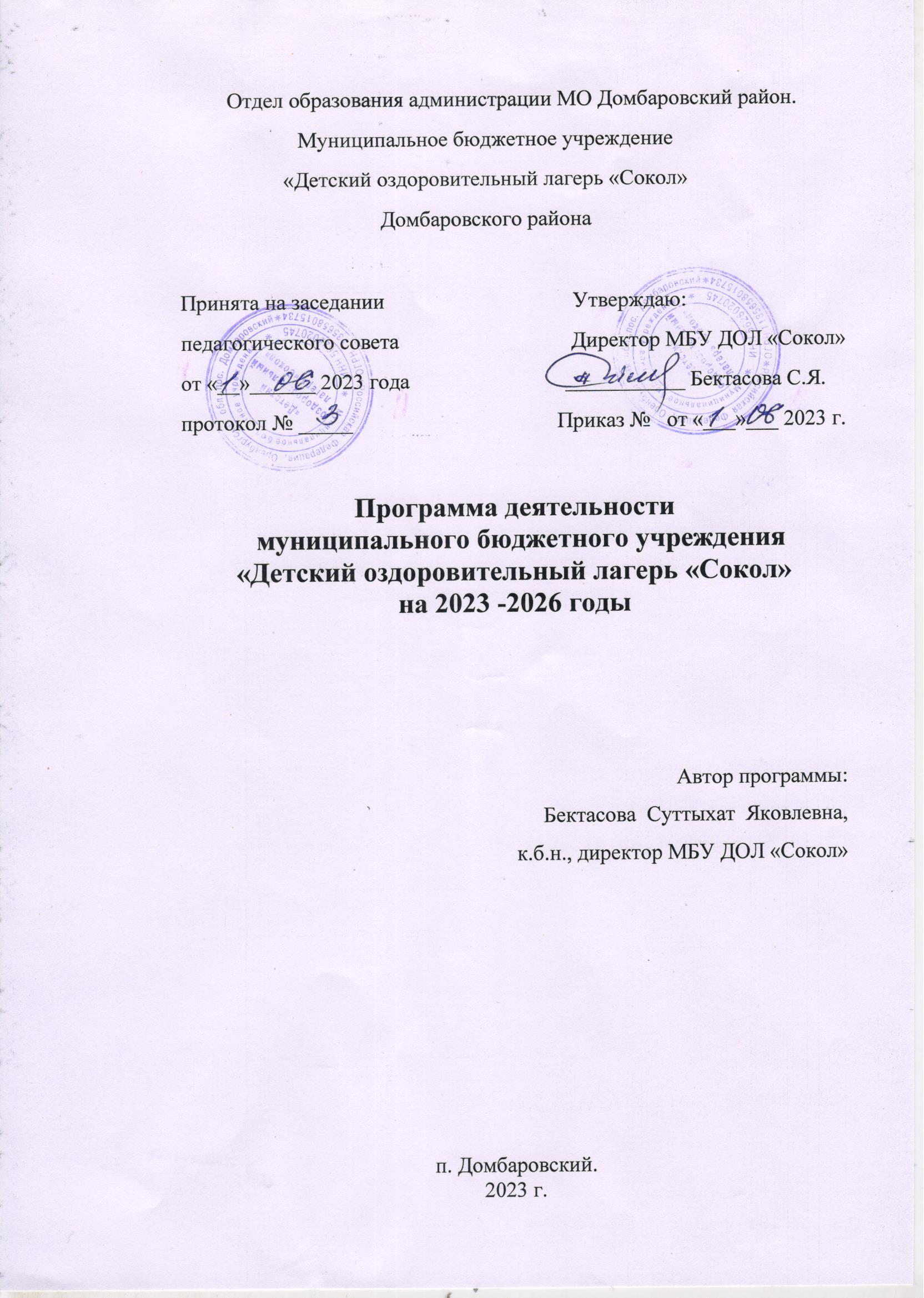 СОДЕРЖАНИЕ ПРОГРАММЫ1. АНАЛИТИЧЕСКАЯ СПРАВКА О ДЕЯТЕЛЬНОСТИ ЛАГЕРЯ  ……       . 32. ПОЯСНИТЕЛЬНАЯ ЗАПИСКА ..……          ………………………………..63. НОРМАТИВНО_ПРАВОВАЯ ОСНОВА……………………………………124. СОДЕРЖАНИЕ ДЕЯТЕЛЬНОСТИ И МЕХАНИЗМ РЕАЛИЗАЦИИ ПРОГРАММЫ     ………………………………………………………………..144.1.НАПРАВЛЕНИЕ ДЕЯТЕЛЬНОСТИ ЛАГЕРЯ ………………………. .294.2. МЕХАНИЗМ РЕАЛИЗАЦИИ ПРОГРАММЫ………………………...345. РЕСУРСНОЕ ОБЕСПЕЧЕНИЕ  ……………………………………………..365.1.. МАТЕРИАЛЬНО-ТЕХНИЧЕСКАЯ БАЗА…………………………  ……375. СИСТЕМА ИНФОРМИРОВАНИЯ ОБЩЕСТВЕННОСТИ О ДЕЯТЕЛЬНОСТИ ЛАГЕРЯ, ВЗАИМОДЕЙСТВИЯ СО СРЕДСТВАМИ МАССОВОЙ ИНФОРМАЦИИ. ………………………………………………..506. СИСТЕМА ВНЕШНИХ КОНТАКТОВ ЛАГЕРЯ …………………………..51 7. СИСТЕМА КОНТРОЛЯ И ОЦЕНКИ РЕЗУЛЬТАТИВНОСТИ ………… ..528. СИСТЕМА ЛЕЧЕБНО-ПРОФИЛАКТИЧЕСКОЙ РАБОТЫ  ……………..559. ПСИХОЛОГИЧЕСКОЕ СОПРОВОЖДЕНИЕ ПРЕБЫВАНИЯ ДЕТЕЙ В ЛАГЕРЕ............................................................................................................. …5610. ОРГАНИЗАЦИЯ ПИТАНИЯ…………………..…………………………………….......................58СПИСОК ЛИТЕРАТУРЫ…………………………………………………………………..60ПРИЛОЖЕНИЯ…………………………………………………………………..62АНАЛИТИЧЕСКАЯ СПРАВКАО ДЕЯТЕЛЬНОСТИ ЛАГЕРЯ «СОКОЛ»Описание опыта реализации различных педагогических оздоровительных программЛетние оздоровительные лагеря призваны обеспечить полноценный и содержательный отдых и оздоровление детей, а также решать проблемы их развития и воспитания.Реализация обозначенной цели предполагает решение целого комплекса психолого-педагогических, методических и управленческих задач:создание в летнем оздоровительном лагере воспитательной среды, благоприятной для формирования нравственной культуры ребенка, духовной основы его развития;использование природных условий для восстановления  и  сохранениясоздание условий для формирования и развития навыков эффективного взаимодействия детей с окружающим миром, для удовлетворения базовых потребностей личности в защищенности, в признании и уважении, в самоутверждении;разработка модели воспитательной системы летнего оздоровительного лагеря, предполагающей интеграцию педагогического коллектива и всех служб лагеря в решении задач конкретной программы, с методическим описанием механизмов педагогических технологий, системы контроля и оценки результативности реализации программы, механизмов и форм сотрудничества.Приоритетные направления деятельности летнего оздоровительного лагеря за последние 3 года:Лето 2019 года – социально – педагогическое и туристско – краеведческое  направления.лето 2021 г. – социально-педагогические  направления.лето 2022 года – социально-педагогическая и естественнонаучное направления.- приобщение детей к разнообразному социальному опыту, созданию в лагере стиля отношений сотрудничества, содружества, сотворчества, участие детей в управлении летним оздоровительным лагерем, реализуемая через нетрадиционный, творческий подход к решению поставленных задач. Участие в  областных  конкурсах:-  2019 год «Лучшая программа развития» - диплом 1 степени- 2019 год «Лучшая профильная смена – диплом 1 степени- 2019 год - «Лучший муниципальный загородный лагерь Оренбуржья» - диплом 1 степени;-  2019 год «Самый пожаробезопасный загородный детский  оздоровительный лагерь»  - диплом 2 степени;- 2019 год – областной конкурс – «Капитаны будущего» -  диплом 1 степени.лето 2015 г. - лагерь «Сокол» - приоритетным направлением является программа оздоровления детей средствами игры, познавательной деятельности и ежедневными оздоровительными процедурами. Основная идея - сохранение и укрепление здоровья детей, физическое и духовное развитие детей, развитие их творческого потенциала.- 2022 год  «Лучший муниципальный загородный лагерь Оренбуржья» - диплом ;2022 год  «Лучшая методическая продукция» - диплом Всего отдохнуло  655  человек  за три года.Лето 2022 года – приоритетным направлением является естественнонаучное направление. Основная идея смены – выполнение проектно - исследовательских работ.  Всего отдохнуло 264 человека.Лето 2021 года – приоритетным направлением является социально- педагогическое направление смена «Знакомство с профессией пожарного». Основная идея смены -  гражданско - патриотическое воспитание и сотрудничество с Домбаровской  пожарной охраной. Всего отдохнуло в трех потоках – 210 человек.Лето 2019 года – приоритетным направлением является социально- педагогическое направление смена «Юный  друг пограничника». Основная идея смены -  военно- патриотическое воспитание и сотрудничество с Домбаровской  погранзаставой. Всего отдохнуло в трех потоках – 181 человек.Анализ работы летнего оздоровительного лагеря за последние 3 года показал, что очень эффективной является работа, построенная в форме игры.Программы полностью отвечали требованиям и задачам, поставленными перед педагогами, работающими в летнее время с детьми. Работа велась по направлениям: естественнонаучное, туристско – краеведческое , социально-педагогическое.Ребята с удовольствием создавали свои спортивные команды, принимали активное участие в играх, эстафетах, соревнованиях, сопереживали друг другу. Возможность лично окунуться в мир игры, никого из детей не оставила равнодушным.Все это стало возможным благодаря продуманной работе взрослых и активной позиции детей.- Лето 2019 г. – лагерь «Сокол»» - на основе анализа имеющегося опыта было определено приоритетное направление: формирование духовно-нравственных ценностей, развитие в ребенке гражданского самосознания через интеграцию патриотического воспитания с художественно-изобразительной деятельностью и физическим развитием.Было проведено 3 смены, которые работали по программе «Я, мы и наши наставники» Данное направление было  реализовано через:работу кружков от МБУДО «Детский центр «Радуга»;сотрудничество с Домбаровской погранзаставой; Домбаровским сельхозуправлением,  работниками Домбаровской пожарной охраной;Работа спортивных секций «Космос»спортивно-оздоровительные мероприятия.В  2021 году, с учетом пожеланий детей, педагогов - воспитателей и родителей, была создана новая программа летней оздоровительной работы кампании «Сокол» - Домбаровская жемчужина». Одной из центральных идей работы лагеря является постоянное развитие ребенка, развитие основных базовых свойств личности (инициативность, ответственность, любознательность, настойчивость, трудолюбие, общительность), способных обеспечить адаптацию подрастающего поколения к современным условиям жизнедеятельности и оказывающих непосредственное влияние на формирование духовно-нравственных качеств личности. Реализация этой идеи возможна при осуществлении принципа свободы выбора, когда разноплановая, творческая деятельность затрагивает сферу чувств ребенка и позволяет ему осознать себя личностью.Лето 2021 г. – лагерь «Сокол»» -  в связи с работой МБУ ДОЛ «Сокол»  в закрытом режиме  из-за кароновирусной инфекции и  на основе анализа имеющегося опыта было определено приоритетное направление: формирование духовно-нравственных ценностей, развитие в ребенке гражданского самосознания через интеграцию патриотического воспитания с художественно-изобразительной деятельностью и физическим развитием.Было проведено 3 смены, которые работали по программе «Я, мы и Как и в предыдущие годы, программы летнего оздоровительного лагеря «Сокол» по своей направленности являются комплексными, т. е. включают в себя разноплановую деятельность, объединяет различные направления оздоровления, образования и воспитания детей в условиях летнего оздоровительного лагеря.Аналитическая деятельность детского  контингента, педагогического коллектива, материально-технической базы представлены в приложениях и паспорте лагеря.ПОЯСНИТЕЛЬНАЯ ЗАПИСКАОрганизация летнего отдыха детей и подростков, создание условий для полноценного развития подрастающего поколения - одно из приоритетных направлений государственной молодёжной политики. Право детей на отдых неоспоримо, и государство стремится всесторонне поддержать систему детского отдыха и оздоровления, что нашло своё отражение в Федеральных целевых и региональных программах, направленных на улучшение положения детей и подростков. Вместе с тем, наряду с созданием экономической базы организации летнего отдыха, немаловажной составляющей остаётся процесс воспитания детей.Организованный отдых одновременно выполняет оздоровительную, образовательную, культурологическую, коммуникативную функции, в нём гармонично сочетаются духовно-эстетические, рационально-познавательные, идейно-нравственные начала. Проводя лето в лагере, ребёнок познаёт жизнь самым непосредственным образом. Месяц в лагере иногда равен году жизни ребёнка: приходя в лагерь, он становится дисциплинированнее, серьёзнее, самостоятельнее. И наша задача, если не сформировать, то заложить в ребёнке основы здоровой нравственности.   Ежегодно  300 детей  в лагере  окунаются  в кипучую жизнь творчества, дружбы. Муниципальное бюджетное учреждение «Детский оздоровительный лагерь  «Сокол»  даёт возможность для раскрытия творческих способностей детей и способствует психологическому комфорту в общении. Кроме того, правильно организованная деятельность, отдых, досуг, оздоровление способствуют духовному и физическому росту детей, имеет реальный выход в жизнь. Это подтверждается не только результатами исследований, но и практикой сегодняшнего дня.            За период существования лагеря отработались технологии, накопился методический опыт, создана воспитательная система лагеря, лагерь имеет свой авторитет и имидж - всё это позволяет получить положительные результаты. Каждый день, прожитый в лагере, по-своему незабываем. Каждый день - открытие, у каждого дня своё лицо, свой характер. Каждый день жизни в лагере насыщен разнообразными, но дополняющими друг друга, видами массовой, познавательно - досуговой  и трудовой деятельности, имеющими в своём содержании досуговую тематику. Вместе они составляют смену, интересную, неповторимую,  яркую, богатую событиями, встречами, делами. Актуальность нашего лагеря в том, что в рамках программы ребята не только  оздоравливаются, но и получают конкретные знания, умения и навыки лидерства. Лагерь даёт дополнительные возможности для организации микросреды ценностного ориентирования через разнообразные социальные связи, благоприятную атмосферу. И создание такой микросреды в деятельности отрядов является одной из последующих задач лагеря.             Каждое поколение оставляет в истории свой собственный отпечаток, свою индивидуальность и неповторимость. Сегодняшние мальчишки и девчонки, юные современники эпохи новой информационной технологии, эрудированнее, развитее, чем их предшественники. Калейдоскоп их эмоций, впечатлений, суждений необычно ярок, изменчив, подвижен.Новизна программы заключается в том, впервые в Домбаровском районе построен  лагерь и  в нем  могут отдыхать дети со всей территории Оренбургской области. Новизной также является комплексный подход в решении проблем организации оздоровления и отдыха различных социальных групп, который выражается в:- сочетании оздоровительной, образовательной и воспитательной функций;
- привлечении и использовании возможностей заинтересованных структур и общественных организаций;- использовании деятельности социально - педагогической и гражданско – патриотической  направленности как эффективного средства воспитания подрастающего поколения;
- приобщении детей и подростков к активным формам организации досуга и реализации социально значимых проектов;- направленности не только на отдельную узкую группу детей, заинтересованных в получении  знаний, а на широкие слои детей разных возрастов и уровня подготовленности.Лагерь размещается на живописном  берегу Ушкатинского водохранилища в 9 км от районного центра Домбаровский, Домбаровского района Оренбургской области. В лагере  в одном потоке могут отдыхать 100 человек, всего отрядов -5  по 20 человек в каждом. Есть дети из семей, нуждающихся в особой защите государства: многодетных (28%), сирот – (3%), неполных (16%), малообеспеченных семей (56 %) . Возраст детей от 6.5  до 16 лет.Воспитателями в лагере работают квалифицированные педагоги из числа учителей общеобразовательных учреждений Домбаровского района и педагогов дополнительного образования МБУДО  Д.Ц. «Радуга».  Решению поставленных задач помогают условия, созданные  для работы лагеря: игровая комната, комната отдыха, спортивный городок, библиотека, пляж, летняя эстрадная площадка, кинозал, музей.За несколько месяцев до начала работы лагеря проводится большая подготовительная работа. Цель программы: создание системы интересного, разнообразного  по форме и содержанию отдыха и оздоровление детей в условиях  загородного лагеря.Задачи:привлечение ребят к активному участию в мероприятиях в рамках программы каждой смены;организация режима дня в соответствии с возрастными особенностями;организация полноценного отдыха и оздоровления  воспитанников;организация пятиразового сбалансированного питания;раскрытие творческих и коммуникативных способностей  воспитанников;создание благоприятной эмоциональной атмосферы в лагере;Профилактика социального сиротства, девиантного поведения, организация занятости детей в летний период.Педагогическая цель - повышение уровня подготовки вожатых.Задачи:развитие творческой активности вожатых в процессе реализации цели и задач смены;развитие способностей к самопроектированию своей деятельности;стимулирование саморазвития, самотворчества, развитие диагностических способностей;самореализация вожатых, как интересных личностей.Методическая цель- совершенствование методик организации массовых, групповых и индивидуальных форм работы.Для того чтобы отдых детей сделать наиболее полноценным и была разработана данная программа. Разработка программы организации летнего каникулярного отдыха, оздоровления и занятости детей была вызвана:повышением спроса родителей и детей на организованный отдых;модернизацией старых форм работы и введением новых;проведение профильных смен, где работают специалисты и наставники различных организаций Домбаровского района;необходимостью использования богатого творческого потенциала детей и педагогов в реализации цели и задач программы.Программа летнего оздоровительного лагеря с круглосуточным пребыванием детей построена таким образом, чтобы участники программы смогли осознать уникальность своей личности, осознать свое место в окружающем мире; смогли понять, что значит быть воспитанным человеком, чтобы они задумывались и стремились развивать в себе такие нравственные качества, как: честность, доброта, справедливость, ответственность, вежливость; а также приобщались к важнейшим этическим ценностям: Здоровье, Культура, Дружба, Природа, Родина.Центром воспитательной работы лагеря является ребенок и его стремление к самореализации. Пребывание здесь для каждого ребенка – время получения новых знаний, приобретения навыков и жизненного опыта.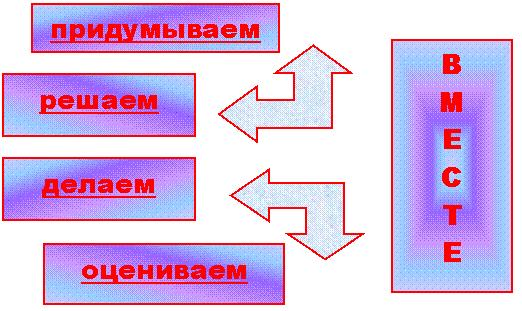 Нормативно-правовая основа разработки иреализации программыПрограмма разработана с учетом следующих законодательных нормативно-правовых документов:1. Конвенция ООН «О правах ребенка»;2. Декларация прав ребёнка;3. Конституция РФ;4. Закон РФ «Об образовании»;5. Национальный стандарт РФ ГОСТ Р 52887-2007 «Услуги детям в учреждениях отдыха и оздоровления» с 01.01.2009 г. От 27.12.07 г. № 6566. Федеральный закон «Об основных гарантиях прав ребенка в Российской Федерации» от 24.07.98 г. № 124-Ф3;7. Федеральный закон «Об основных гарантиях прав ребенка в Российской Федерации», Федеральный закон № 71-ФЗ от 28.04.2009 г. «О внесении изменений в Федеральный закон «О Об основных гарантиях прав ребенка в Российской Федерации».8. Типовое положение о детском оздоровительном лагере от 15.04.2011 г. №18-2/10/1-2188.9. СанПиН 2.4.4.3155-13   «Санитарно-эпидемиологические требования к устройству, содержанию   и организации работы стационарных   организаций отдыха и оздоровления детей» 27.12.2013 № 73.10.Федеральный закон «О санитарно-эпидемиологическом благополучии населения» от 30.03.1999г. № 52-ФЗ.11. Федеральный закон «О качестве и безопасности пищевых продуктов» от 23.12.1999г.12. Рекомендации по примерному содержанию образовательных программ, реализуемых в организациях, осуществляющих отдых и оздоровление от 01.04. 2014 г. № 09-613.           13. Методические рекомендации по совершенствованию воспитательной и образовательной работы в детских оздоровительных лагерях, по организации досуга детей (приложение к письму № 2 Минобрнауки России от 14.04.2011 г. № МД-463/06).           14. Федеральный закон РФ от 29.12.2010 г. № 436 – ФЗ «О защите детей от информации, причиняющий вред их здоровью и развитию». 15. Закон Оренбургской области «О наделении органов местного самоуправления Оренбургской области государственными полномочиями по осуществлению и финансовому обеспечению оздоровления и отдыха детей» от 18.12.2009г. № 3272/752-IV-ОЗ;             16. Указ Губернатора Оренбургской области «Об организации отдыха, оздоровления и занятости детей и подростков в оренбургской области в 2012 году и последующие годы» от 12.04.2012г. № 211-ук;           17. Номенклатура дел учреждения, осуществляющего организацию летнего отдыха детей и молодежи;- Устав МБУ ДОЛ «Сокол»,- Положение о МБУ ДОЛ «Сокол»,- Лицензия на медицинскую деятельность МБУ ДОЛ «Сокол»,- Лицензия на образовательную деятельность МБУ ДОЛ «Сокол»,- Книга приказов по основной деятельности  МБУ ДОЛ «Сокол»,- Книга приказов по личному составу МБУ ДОЛ «Сокол»,- Книга приказов по отдыху и оздоровлению воспитанников   МБУ ДОЛ «Сокол»,- Программа деятельности МБУ ДОЛ «Сокол»,- Программа развития МБУ ДОЛ «Сокол»,- Штатное расписание  МБУ ДОЛ «Сокол»,- Должностные инструкции работников  МБУ ДОЛ «Сокол»,- Правила внутреннего трудового распорядка в МБУ ДОЛ «Сокол»,- Медицинские книжки сотрудников  МБУ ДОЛ «Сокол»,;- Финансово-бухгалтерские документы  МБУ ДОЛ «Сокол»,- График проведения смен  МБУ ДОЛ «Сокол»,- программы  и планы смен с 2014 по 2023 годы- Графики работы и дежурства сотрудников  МБУ ДОЛ «Сокол»,- Инструкции по технике безопасности с  сотрудниками и воспитанниками МБУ ДОЛ «Сокол»,- Инструкции по охране труда  с  сотрудниками и воспитанниками МБУ ДОЛ «Сокол»,- Инструкции по пожарной безопасности в МБУ ДОЛ «Сокол», - Инструкции по  электробезопасности в МБУ ДОЛ «Сокол»,- Инструкции по  антитеррористической   защищенности  в МБУ ДОЛ «Сокол»,- Инструкции по экологической  безопасности и защите окружающей среды  в МБУ ДОЛ «Сокол»,- Журналы регистрации инструктажей в  МБУ ДОЛ «Сокол»,- Медицинская документация  МБУ ДОЛ «Сокол» (медицинские справки на каждого ребенка, журнал регистрации обратившихся за помощью, данные о работе медицинских кабинетов,- Паспорт  мест массового пребывания в МБУ ДОЛ «Сокол»,- Санитарно – эпидемиологическое заключения,- Документация  на пляж.Механизм реализации программы            Создание летнего лагеря  и организация его работы – дело сложное, требующее учета и детальной проработки целого ряда моментов, касающихся как общей концепции, цели и задач, содержания деятельности лагеря, так и кадрового, материального, финансового обеспечения. Основа деятельности любого лагеря - программа. Сегодня, когда в педагогической моде термин «вариативно-программный подход» наработаны сотни программ деятельности лагерей. Практически большинство из них представляют программы смен, из которых и вырисовывается педагогическое лицо лагеря. Программа - структурированное описание педагогической идеи и шансов по ее реализации. В структуре педагогических документов программа занимает промежуточное место между концепцией деятельности (как системоописанием) и планом работы (как распределением конкретных действий во времени и в пространстве). Создание программы - процесс творческий и сложный, требующий специальной подготовки и кропотливой работы. Программа - наглядный показатель профессионального мастерства педагогов.Мы по-прежнему считаем, что педагогической основой программы должна стать игра. Игра становится фактором социального развития личности. В качестве игровой модели избрана сюжетно-ролевая игра.Особенности временного детского коллектива (ВДК) обеспечивают довольно быстрое развитие коллектива, что, в свою очередь, способствует динамике сюжетно-ролевой игры.Игра включает в себя поиск, труд, наблюдение, спорт, овладение навыками. Она, как добрый друг, знакомит ребят с интересными людьми, с окружающей природой.Сюжетно-ролевая игра предполагает наличие сюжета и следование ему всех участников лагеря. Каждый имеет в ней свою роль, но следует по своему усмотрению, а не по строгому сценарию.                 Сюжет определяет канву игры, правила и принципы жизнедеятельности, нормы поведения, которые могут корректироваться в процессе игры. Игра - это действие, творчество ребят и взрослых, общая радость взаимопонимания.                В основу жизни на острове положен принцип развивающего отдыха, способствующий процессу дальнейшего развития личности ребёнка.Участники программы:- воспитанники, - вожатые,-  старший   вожатый,- воспитатели, - инструктор по физкультуре, - педагог – психолог,- плаврук,  - матрос – спасатель, -  музыкальный работник, - педагоги дополнительного образования,-  администрация лагеря.Оздоровительно-образовательная деятельность признается основой функционирования загородных лагерей, а ее специфика определяется направленностью на формирование личностных компетенций.  Оздоровительная деятельность в лагере «Сокол»  это:- создание комплекса условий и реализация мероприятий, обеспечивающих охрану и укрепление здоровья детей и подростков,-  профилактика заболеваний, - текущее санитарно-гигиеническое обслуживание, - режим питания,- отдых в экологически благоприятной среде, - закаливание  организма, - купание,- занятия физической культурой и спортом.Деятельность педагогического коллектива по реализации воспитательных и оздоровительных задач реализуетсяпо направлениям: Основные направления воспитательной работыОбразовательная деятельность в лагере «Сокол» это: - реализация  образовательных программ каждой профильной смены и дополнительных образовательных программ, обеспечивающих актуализацию и адаптацию потенциальных ресурсов ребенка через самоопределение и самореализацию в образовательной деятельности, как в формальной, так и в неформальной сфере деятельности оздоровительно-образовательного учреждения в соответствии с Законом Российской Федерации «Об образовании». Соответственно, задача оптимального сочетания образования и оздоровления в сфере детского отдыха и оздоровления обозначена как актуальная и перспективная стратегия развития данной сферы.  Новые  функции МБУ «Детский оздоровительный лагерь «Сокол»: - рекреационно  - экологическая, - оздоровительная,-  психотерапевтическая,-   социокультурная, - развивающая,- коммуникативная.2. Разработка нормативно-правовой базы в организации летнего отдыха детей.Деятельность МБУ ДОЛ «Сокол» основывается на следующих принципах:  безопасность жизни и здоровья детей и подростков, защита их прав и личного достоинства;  приоритет индивидуальных интересов, личностного развития и самореализации ребенка в сочетании с соблюдением социальных норм и правил учреждения; гуманный характер отношений и оздоровительно - образовательных программ; конфиденциальность в разрешении личных проблем и конфликтов детей и подростков; единоначалие в сочетании с детским и педагогическим самоуправлением.Определение лагеря как оздоровительно-образовательного на первое место выдвинуло задачу внедрения инновационных направлений деятельности, где исходным источником выступает все же здоровье ребенка - физическое и психологическое. Комплексное оптимальное сочетание образовательных и оздоровительных технологий определяет и новый характер оздоровительно-образовательной среды - адаптивный и здоровьесберегающий. Адаптивный характер оздоровительно - образовательной среды определяет ее предназначение содействовать образованию здоровой личности. Содействие образованию здоровой личности означает:  физическое оздоровление всего организма как базисная основа личностного развития ребенка;  психическое оздоровление как компенсирующий процесс общего оздоровления личности, как баланс различных психических свойств и процессов (умением отдать и взять у другого, быть одному и быть среди людей, любовью к себе и любовью к другим и т.д.);  психологическое оздоровление как «интеграл жизнеспособности» и человечности индивида, как самоцель человека и глобальная цель развития. 	 Критериями эффективности оздоровительно-образовательной среды являются:-  компетентности, формируемые и развиваемые у детей и подростков в условиях лагеря: физическая, коммуникативная, эмоциональная. Физическая компетентность - способность человека управлять своей физической природой с целью актуализации резервных потенциалов, дифференцированно использовать актуализированные биологические и физиологические резервы систем организма в целом в условиях реального времени соразмерно с заданными пространственными и временными параметрами для обеспечения устойчивой реализации и устойчивого сохранения его генетических, физиологических, психологических, социальных функций и здоровья в условиях влияния на него меняющихся факторов внешней и внутренней среды. Коммуникативная компетентность - система внутренних ресурсов, необходимых для осуществления человеком эффективных коммуникативных действий в широком диапазоне ситуаций межличностного взаимодействия. Эти ресурсы включают в себя следующее: - когнитивные возможности человека в области коммуникативных действий, - правила регуляции коммуникативного поведения и средства его коррекции.Эмоциональная компетентность - способность человека к саморегуляции личностной эмоциональной сферы. Основными аспектами данной проблемы являются:- его умение осознавать и оценивать себя (свои сильные и слабые стороны, свои чувства и поведение, причины их появления и последствия, к которым они приводят, составлять план личного развития); - актуализация положительных эмоциональных состояний (удовлетворение интеллектуальных потребностей; мотивация достижения; ощущение радости от успеха, новых открытий; предвкушение интересной работы, общения, игры, праздника; бодрое настроение и т.д.); - нейтрализация негативных состояний (неуверенность в собственных силах, повышенная тревожность, негодование, обида, зависть, страх и т.д.); - развитие саногенного мышления, которое уменьшает внутренний конфликт, напряженность, позволяет контролировать эмоции, потребности и желания, осознание психических состояний, рефлексия на фоне релаксации (противодействие отрицательным эмоциям, стрессам); - формирование навыков управления эмоциональными состояниями, навыков психологической защиты, навыков анализа собственных эмоциональных состояний.Организация кружковой деятельности	Важным направлением воспитательной работы в лагере является кружковая деятельность, объединяющая детей по интересам в малые группы. Организация кружковой деятельности лагеря носит вариативный характер, то есть в период каждой смены работают постоянные кружки и секции, для функционирования которых имеется обеспеченность педагогическими кадрами. 
	Включает в себя развитие детей средствами совместного творчества, в процессе которого идёт закрепление норм поведения и правил этикета, знакомство с новыми предметами и явлениями, воспитание бережного отношения к природе, любви к труду. Создаются условия для реализации собственных интересов детей в наиболее целесообразном применении. 
Организация кружковой деятельности в лагере включает ряд этапов:изучение интересов детей;презентация кружков и спортивных секций  на линейке в начале смены;ознакомление детей с режимом работы кружков и секций;самоопределение детей и запись их в кружки и секции;деятельность ребят в кружках и секциях;текущее отражение результатов деятельности детей;подведение итогов работы кружков  и секций в конце смены.В этот летний период в лагере «Сокол»   работали  творческие кружки  от МБУДО ДЦ «Радуга»:- «Изонить»,- «Коллекция идей»,- «Сувенир»,- «Пластилиновый рай»,- «Юные туристы».Ежедневно  велись секции по следующим спортивным направлениям согласно расписания:- «Детский баскетбол»,- «Пляжный волейбол», - «Играем в настольный теннис», - «Футбол – любимая игра»,- «Дельфинята».Формы реализации программы                В основу реализации программы  Муниципального бюджетного учреждения «Детский оздоровительный лагерь «Сокол» Домбаровского района  заложены разнообразные формы и методы:            -  беседы,             - соревнования,           -  конкурсы,            - викторины,            - тренинги,            - спортивные и интеллектуальные игры,           -  утренняя зарядка,            - фестивали,            - диспуты,            - тематические дни,             - концерты,             - мультимедийные презентации,            -  КТД,              -  экскурсии на природу,            - экскурсия на животноводческую ферму КФХ            - дежурство,            - экологические акции,          - вечернее дело,          - конкурсы рисунков,            - выставка поделок из природного материала,           -   конкурсы стенгазет и плакатов,             - спортивные эстафеты,        - сдача норм  ГТО,        - встреча с наставниками смен, в дендрарии         - создание опытных участков,         - создание музея МБУ ДОЛ «Сокол»,     - сбор материала воспитанниками и его  оформление,- проведение соревнований на воде и катание воспитанников на катамаранах,        - организация катания детей на лошадях и пони. Ожидаемые результаты:               Предполагается, что у участников программы лагеря «Сокол»  будут динамично развиваться:                  - творческое мышление,                   - познавательные процессы,                   - лидерские и организаторские навыки. Результатом реализации программы будет являться ежегодное оздоровление и отдых   300  детей.По окончании смены у ребёнка:- будет реализована мотивация к собственному развитию,-  участию в собственной деятельности, - проявлению социальной инициативы,- будет развита индивидуальная, личная культура, - ребенок  приобщится к здоровому образу жизни,- будут развиты коммуникативные, познавательные, творческие способности, - умение работать в коллективе;- будет создана мотивация на активную жизненную позицию в формировании здорового образа жизни и получении конкретного результата от своей деятельности.Также произойдёт улучшение качества творческих работ, за счёт увеличения количества детей, принимающих участие в творческих конкурсах; увеличится количество детей, принимающих участие в физкультурно -  оздоровительных и спортивных мероприятиях; у детей сформируется умения и навыки, приобретённые в секциях, мастерских, которые будут способствовать личностному развитию и росту ребёнка.В ходе реализации программы мы предполагаем рассматривать ожидаемые  результаты также  через:      Результаты, касающиеся детского объединения: создание у детей эмоционального настроя на работу во временных детских объединениях.      Результаты, способствующие развитию воспитательной системы лагеря:  -  апробация новой модели лагерной смены;- совершенствование новых методик массовых, групповых, индивидуальных форм работы с детьми;- пополнение копилки форм работы;- развитие опыта деятельности пресс-центра лагеря.      Результаты, направленные на педагогический отряд вожатых:- повышение уровня педагогического мастерства;- апробация модели взаимодействия педагогического отряда с детским коллективом,- самореализация вожатых. - непременный оздоровительный эффект на уровне как физического, так и социально-психологического компонента;  - динамика продвижения всего комплекса программ как единого целого и внутренняя динамика каждой из программ;  - интеллектуальное наполнение программ, где знание не выступает в виде готового результата, или формулы, или алгоритма, - оно должно быть представлено как результат конкретной деятельности, и именно эта деятельность и ее способы должны стать предметом интеллектуального освоения;  - симбиоз различных методологических, технологических, содержательных стратегических направлений при ведущей доминанте одного их видов деятельности.Принципиальными отличиями форм деятельности, используемых в оздоровительно-образовательных среде лагеря «Сокол», являются их: нетрадиционный, свободный (необязательный) характер организации, отличающий их от уроков, тренировок или соревнований; интегративность, позволяющая сочетать «несочетаемые» линии и направления, например физкультуру и познавательную деятельность, спорт и творчество. - рекреационность деятельности, которая для ребенка приемлема и интересна, это возможность в период летних каникул «погулять», «ничего не делать», «поиграть». - игровая основа, определяющая динамику развития форм деятельности, их сюжетность.  Формы деятельности, используемые в лагере: а) интеллектуально-спортивные; б) спортивно-творческие; в) социальные; г) сюжетно-ролевые; д) организационно – деятельностные.Схема управления программой Участниками данной программы являются дети в возрасте от 6,5 до 16 лет различных социальных групп (особое предпочтение отдается детям из малообеспеченных, многодетных семей и семей социального риска), педагоги школы, педагоги дополнительного образования. Управление программой строится на принципах единоналичия и самоуправления. Непосредственное управление программой осуществляет  директор  лагеря. Для эффективной организации работы по реализации программы проводятся: инструктажи по технике безопасности с педагогами и воспитанниками лагеря, мероприятия по профилактике детского травматизма и профилактики правонарушений;ежедневные планерки воспитателей и вожатых; составление плана работы отрядов; отряды обеспечиваются оборудованием, необходимым для проведения занятий и мероприятий, проводятся анкетирование и тестирование воспитанников на всех этапах смены.Принципы, подходы и виды деятельности по реализации программы1. «Дойти до каждого» - это основной принцип работы лагеря. В лагере 100 человек, что является почти оптимальным для организации работы в творческих мастерских и внутриотрядной жизни.2. «Работа на творческий процесс и конкретный результат» - это принцип, по которому из пассивных поглотителей информации вырастают творцы, созидатели. Руководители должны чётко представлять, над чем и ради чего они работают.3. «Уважай личность ребёнка». Создаётся атмосфера бережного отношения к личности ребёнка.4. «Принцип открытых дверей». Все службы лагеря доступны ребёнку.5. «У каждого своё дело, а вместе мы команда». Каждый в лагере занят своим делом, у каждого своя ответственность, но общий результат.     6. Опора на интересы детей и их желание действовать  позволяет сделать деятельность значимой для ребят, для их личностного развития, в полной мере превратить ее в фактор саморазвития.     7. Самоорганизация, самостоятельность, самовоспитание, самоанализприводит к самосовершенствованию личности, способствует самореализации, развивает самосознание и расширяет горизонты самопознания.8. Принцип «Каждое дело – творчески, а иначе зачем?» способствует проявлению и развитию творческого потенциала каждого из участвующих в подготовке и проведении дела. 9. Отношение с взрослыми на основе сотрудничествапомогают ребенку наиболее безболезненно найти свое место во взрослом мире, максимально сочетать свои интересы и интересы окружающих, самоутвердиться в деятельности наравне с взрослыми, получать образцы деятельности по достижению поставленных целей.10. Коллективно-творческая деятельностьпредоставляет наиболее благоприятные возможности для социального творчества, самопознания.11. Предоставление школьникам максимально возможной свободы, самостоятельности в ходе  выбора, подготовки и проведения мероприятий. 12. Принцип интегративно-гуманитарного подхода.Этот принцип определяет пять «граней»:грань личностного восприятия («это затрагивает или может затрагивать лично   меня»);грань сопричастности («этого достигли ребята, это им нужно – значит, это доступно и нужно мне»);грань глобального восприятия («это нужно знать всем – значит это важно и для меня; это относится к общечеловеческим ценностям»);грань ориентации на консенсус («Я признаю за другим право иметь свою точку зрения, я могу поставить себя на место других, понять их проблемы»);грань личной ответственности («я отвечаю за последствия своей деятельности для других людей и для природы»).Материально – техническое и методическоеобеспечение программыНаправления деятельности лагеря1.Физкультурно-спортивное направление,2. Социально – педагогическое,3. Естественнонаучное,4. Туристско-краеведческое,5. Художественное,6.  Гражданско – патриотическое.Физкультурно -спортивное   направлениеЗадачи:Вовлечение детей в различные формы спортивно-оздоровительной работы;Выработка и укрепление гигиенических навыков;Расширение знаний об охране здоровья.Основные формы работы:утренняя гимнастика (зарядка);спортивные игры на  спортивных площадках;подвижные игры на свежем воздухе;эстафеты;соревнования;квесты;беседы  (с использованием ИКТ).Ожидаемый результат: личность, физически и психически здоровая.Социально-педагогическое направлениеЗадачи:формирование гуманистического отношения к окружающему миру;приобщение к общечеловеческим ценностям;освоение и усвоение общечеловеческих ценностей.Основные формы работы:«уроки этики»;заочные путешествия;экскурсии;посещение памятников природы и природных объектов;викторины;беседы (с использованием ИКТ).отрядные часы, расширяющие кругозор детей, помогающие ребенку осмыслить свое место в природе и усвоить такие ценности как «Отечество», «Семья».Ожидаемый результат: личность, обладающая духовно-нравственными качествами.Общеинтеллектуальное  направлениеЗадачи:обогащение запаса научными понятиями и законами;формирование мировоззрения;формирование функциональной грамотности.Основные формы работы:викторины;интеллектуальные конкурсы;посещение библиотеки;знакомство с классиками искусства и литературы.Ожидаемый результат: личность, свободно общающаяся со старшими и сверстниками.Социально -  педагогическое  направлениеЗадачи:развитие положительного потенциала личности в рамках деятельности отрядного коллектива.Основные формы работы:участие в общественно полезных делах.Ожидаемый результат: личность, социально-адаптированная к жизни в современном обществе.Общекультурное направлениеЗадачи:овладение основами культуры, жизни и бытия.Основные формы работы:художественные конкурсы.Ожидаемый результат: массовое участие в культурном досуге.Военно - патриотическое направлениеЦель: совершенствование системы гражданско-патриотического воспитания подростков через развитие волевых и физических качеств, нравственное, патриотическое, духовное и правовое воспитание, уважение к личности; укрепление здоровья и организация содержательного досуга учащихся во время оздоровительного сезона.Задачи гражданско-патриотической деятельности:формирование патриотических чувств и сознания юных граждан;развитие лидерских и организаторских способностей через коллективно-творческие дела смены;формирование базы данных всевозможных игр для использования их в воспитательном процессе;сплочение детского коллектива, поддержание духа сотрудничества и взаимопомощи;расширение кругозора ребёнка через игровой сюжет с учётом возрастных особенностей и интеллектуального уровня;проведение работы с детьми, сочетающей развитие и воспитание с оздоровительным отдыхом;создание условий для формирования желаний учащихся приносить пользу обществу, добросовестно относиться к своему труду;популяризация профессии «Защитник Отечества»;организация работы по самоопределению подростков в окружающем социуме посредством включения в конкретную деятельность, способствующую физическому и духовному развитию.Естественнонаучное  направлениеЦель: создание условий для полноценного летнего отдыха детей, системы физического оздоровления детей для осмысленного отношения каждого к своему здоровью,  приобщение и одновременного экологического воспитания и формирования у детей экологических знаний и умений в непосредственном общении с природой, совершенствование умений проведения исследовательской деятельности в условиях природы.Задачи:воспитательные:- вовлечение каждого участника смены в процессе организации коллективно-  творческой и исследовательской деятельности;- приобщение детей к изучению природы родного края, осознанию связей между человеком и природой, развитие инициативы и самостоятельности; - формирование ответственного отношения к себе как личности, от которой зависит среда, природа, общество; - формирование у детей здорового образа жизни;
- воспитывать эстетическое и нравственное отношение к среде жизнедеятельности человека, умение вести себя в ней в соответствии с общечеловеческими нормами морали;- предупреждение негативных проявление в детско-подростковой среде.организационно – практические:- развитие интеллектуальных способностей и навыков исследовательской деятельности у детей; - формирование первичных эколого-туристических навыков, умений принимать грамотные решения в области природопользования;-  изучение эколого-санитарной обстановки на территории  поселения;
- расширить через игровой сюжет двигательную активность ребёнка с учётом их индивидуальных и возрастных особенностей;
- формировать навыки и умение первичной помощи природе.СОДЕРЖАНИЕ ДЕЯТЕЛЬНОСТИИ МЕХАНИЗМ РЕАЛИЗАЦИИ ПРОГРАММЫДля реализации программы разработан механизм, который представлен в виде этапов:I этап. Подготовительный – апрель – май.Этот этап характеризуется тем, что за 2 месяца до открытия летнего оздоровительного лагеря с круглосуточным  пребыванием начинается подготовка к летнему сезону. Деятельностью этого этапа является:проведение совещаний при директоре по подготовке лагеря к летнему сезону;издание приказа о проведении летней кампании;разработка посменных программ  деятельности летнего оздоровительного лагеря «Сокол»;подготовка методического материала для работников лагеря;отбор кадров для работы в летнем оздоровительном лагере;составление необходимой документации для деятельности лагеря (план-сетка, положение, должностные обязанности, инструкции т.д.)II этап. Организационный –  ( 2 дня).Основной деятельностью этого этапа является:встреча детей, проведение диагностики по выявлению лидерских, организаторских и творческих способностей;запуск программы;знакомство с правилами жизнедеятельности лагеря.III этап. Практический – 12 днейОсновной деятельностью этого этапа является:реализация основной идеи смены;вовлечение детей и подростков в различные виды коллективно-творческих дел;работа творческих мастерских.IV этап. Аналитический – 2 дня.Основной идеей этого этапа является:подведение итогов смены;выработка перспектив деятельности организации;анализ предложений, внесенных детьми, родителями, педагогами, по деятельности летнего оздоровительного лагеря  «Сокол» в будущем.РЕСУРСНОЕ ОБЕСПЕЧЕНИЕКадровое  обеспечение:В соответствии со штатным расписанием в реализации программы участвуют:директор лагеря;старшая вожатая;заместитель директора по хозяйственной части;музыкальный руководитель;педагоги дополнительного образования;инструктор по физической культуре;матрос-спасатель;медицинские работники;воспитатели;ночные  воспитатели;вожатые;повара;технические  работники. Методическое  обеспечение:наличие программы лагеря, плана работы отряда, плана-сетки;должностные инструкции всех участников процесса;проведение  педагогического совета, производственных совещаний  для всех работающих в течение лагерной смены;подбор методических разработок в соответствии с планом работы;проведение ежедневных планёрок;разработка системы отслеживания результатов и подведения итогов.Основными методами организации деятельности являются:познавательные беседы – проводятся с целью ознакомления детей с новым материалом;словесные игры – организуются с целью закрепления и как форма проведения занятия (ознакомление с окружающим, продуктивные виды деятельности);подвижные игры – проводятся для смены деятельности на занятиях, могут проводиться и в конце занятия;целевые прогулки, экскурсии – проводятся с целью ознакомления с окружающим миром;вопросы проблемного и исследовательского характера – используются для развития мышления, умения рассуждать, высказывать свои мысли, делать выводы, вести наблюдения;викторины – проводятся с целью закрепления пройденного материала;метод моделирования – используется для развития у детей умения работать по схемам;инсценировки сказок – проводятся для ознакомления детей со сказкой, снятия напряжения;проведение праздников – проводятся с целью закрепления материала и создания положительных эмоций у детей;рисование: сюжетов сказок - проводится с целью развития памяти, воображения, мышления, закрепления названий элементов.Материально-техническая база.Рекреационные,  спортивные, игровые и культурно-досуговые зоны.ПаспортМуниципального бюджетного учреждения «Детский оздоровительный лагерь «Сокол» Домбаровского районапо состоянию на « 01» января  2023 г. СИСТЕМА ИНФОРМИРОВАНИЯОБЩЕСТВЕННОСТИ О ДЕЯТЕЛЬНОСТИ ЛАГЕРЯ, ВЗАИМОДЕЙСТВИЯ СО СРЕДСТВАМИ МАССОВОЙ ИНФОРМАЦИИРегулярно о деятельности лагеря и его достижениях, воспитанниках сообщается на  сайте Система информирования общественности, в том числе детей и общественности:- взаимодействие со СМИ:- информация о деятельности лагеря распространяется через  сайт, родительские  дни;- по окончанию работы смены о работе лагеря выходит статья в районной газете «Восход».Схема распространения информации- Директор,- Педсовет,- Старшая вожатая,- воспитатели,
- сайт, - интернет ( дети)СИСТЕМА ВНЕШНИХ КОНТАКТОВ- Районная и лагерная  библиотеки,- Районная газета «Восход»,- Районный музей,- Районный  дом культуры,- Районные образовательные учреждения, - Домбаровское лесничество,- МБУДО ДЦ «Радуга»,- ДЮСШ,- Отдел образования администрации Домбаровского района,- МБУЗ  «Восточная территориальная МБ»,- Отдел социального развития Домбаровского района,- Отдел труда и занятости Домбаровского района,- МЧС( пожарно-спасательная служба),- Домбаровская  погранзастава,- Районный спорткомитет.СИСТЕМА КОНТРОЛЯ И ОЦЕНКИ РЕЗУЛЬТАТИВНОСТИ РЕАЛИЗАЦИИ ПРОГРАММЫСистема контроля организации лагерной смены складывается из двух направлений:Внешний и внутренний контроль организации деятельности лагеря;Контроль реализации целей и задач программы.Для оценки результатов программы запланированы мониторинговые исследования показателей эффективности реализации каждого из этапов. По результатам сравнительного анализа показателей каждого из этапов будет производится оценка эффективности программы в целом.Критерии эффективности:эмоциональное состояние детей;личностный рост;физическое и психологическое здоровье;приобретение опыта общения со сверстниками;самореализация в творческой и познавательной деятельности;благоприятный психологический климат в детском и взрослом коллективах;удовлетворенность детей.Для оценки эффективности данной программы с воспитанниками лагеря запланированы мониторинговые исследования, анкетирование.Мониторинговая деятельность1.  Совещание с педагогическим коллективом «Мониторинг в лагере» директор лагеря,2.  Входное анкетирование – воспитатели,3. Рефлексия мероприятий –  педагог психолог  и воспитатели в течение смены,4. Мониторинговое исследование «Выбор» - воспитатели,5. Мониторинговое исследование «Игра в слова» - воспитатели,6. Методика опросника – воспитатели,7. Творческий отзыв (рисунок « Один день в лагере») – воспитатели,8. Итоговое анкетирование – воспитатели.9. Книга отзывов родителей и воспитанников.Для наглядности будут использоваться: «Роза настроения», «Карта настроения», «Листок откровения».«Карта настроения» - форма обратной связи, которая позволит судить об эмоциональном состоянии детей ежедневно. Это итог дня. В конце дня дети будут заполнять «карту настроения», записывая туда причины своего настроения. А педагоги будут анализировать качество и содержание своей работы по результатам обратной связи.Дополнительно для анализа будет работать «Листок откровения». Его роль в том, чтобы получить от детей отзыв о проведенных мероприятиях. «Листок откровений» помещается на стене объявлений на территории лагеря, сделать там запись может каждый.Проанализировать результаты работы всего коллектива лагеря поможет мониторинговая деятельность, материалы по рефлексии мероприятий и отзывы детей и родителей.СИСТЕМАЛЕЧЕБНО-ПРОФИЛАКТИЧЕСКОЙ РАБОТЫ.До начала работы лагеря все дети, поступающие в лагерь  проходят медицинский  осмотр, который дает медицинское заключение для детей, идущих в летний оздоровительный лагерь с круглосуточным пребыванием (делается отметка о его здоровье). Выявляются дети с различными патологиями.В течение работы лагеря проводится ряд профилактических оздоровительных мероприятий с детьми (витаминизация, закаливание, зарядки на свежем воздухе, спортивные мероприятия и т.п.).Проводится санитарно- просветительская  работа в лагере.В начале и в конце смены медицинские работники проводят взвешивание и измерение роста  каждого воспитанника с целью выявления динамики веса. Материал анализируется, выявляется динамика веса и роста.Также через каждые 3 дня  в смену проводится осмотр детей на педикулез.К работе в лагере допускаются работники, имеющие медицинские книжки и прошедшие санитарный минимум.ПСИХОЛОГИЧЕСКОЕ СОПРОВОЖДЕНИЕПРЕБЫВАНИЯ ДЕТЕЙ В ЛАГЕРЕ.Психолого-педагогическое сопровождение - это процесс оказания своевременной педагогической и психологической помощи нуждающимся в ней детям и система корректирующих воздействий на основе отслеживания изменений в процессе развития личности ребенка. Основными компонентами психолого-педагогического сопровождения являются: диагностический, консультационный, прогностический, практический.Можно выделить несколько функций психолого-педагогического сопровождения ребенка в условиях лагеря:Воспитательная – восстановление положительных качеств, позволяющих ребенку комфортно чувствовать себя в окружающей среде;Компенсаторная – формирование у ребенка стремления компенсировать имеющиеся недостатки усилением приложения сил в том виде деятельности, который он любит и в котором он может добиться успеха, реализовать свои возможности, способности в самоутверждении.Стимулирующая – направлена на активизацию положительной социально-полезной, предметно-практической деятельности ребенка;Корректирующая – связана с исправлением отрицательных качеств в личности и предполагает применение разнообразных методов и методик, направленных на корректировку мотивационно – ценностных ориентаций и установок в общении и поведении.Психолого-педагогическое сопровождениедеятельности осуществляют начальник лагеря, воспитатели,  медицинский работник, инструктор по физическому воспитанию, педагоги дополнительного образования. В распоряжении психолого-педагогической службы находится  медицинский кабинет, спортивная площадка, летняя эстрада. В лагере нет психолога. Психологические услуги предоставляются в следующих формах:проведение воспитательно-профилактической работы с детьми в целях предотвращения или устранения негативных психологических факторов, ухудшающих их психическое здоровье;беседы с детьми по налаживанию и поддерживанию их межличностных взаимоотношений.  Психологические услуги предоставляются в следующих формах:проведение воспитательно-профилактической работы с детьми в целях предотвращения или устранения негативных психологических факторов, ухудшающих их психическое здоровье;беседы с детьми по налаживанию и поддерживанию их межличностных взаимоотношений;консультации психолога.  ОРГАНИЗАЦИЯ ПИТАНИЯ.Немаловажную роль в организации полноценного отдыха детей, реализации оздоровительной программы играет сбалансированное питание. В лагере созданы для этого все условия:-  имеются специально оборудованные помещения для хранения продуктов, приготовления пищи, необходимый инвентарь.-  пищеблок (710 кв.м.) укомплектован электрическими печами,  мармитами, духовыми  шкафами, электрокотлом, тестомесилкой. электрической мясорубкой, 2 – овощерезками, хлеборезкой, протирочной машиной,  резервуарами для воды, холодильными камерами.- в столовой имеются следующие цеха:- мясо-рыбный,- овощной,- мучной,- цех готовой продукции,- цех первичной обработки яиц,- цех молочной продукции.В лагере организовано пятиразовое сбалансированное  питание. Режим питания согласован с "Гигиеническими требованиями к устройству и организации режима в оздоровительных учреждениях с круглосуточным пребыванием детей" (с. 11 - Гигиенические требования к режиму дня; с. 24-27 - Нормы питания, сроки хранения продуктов). Питание  осуществляется согласно режимным моментам (завтрак, обед, полдник, ужин, 2 ужин) по заранее составленному и утвержденному меню. При формировании ежедневного меню учитывались следующие составляющие: калорийность, энергетический потенциал, лечебно-профилактическая ценность.В лагере  проводится витаминизация (соки, фрукты, витамин С, шиповник).СПИСОКИСПОЛЬЗОВАННОЙ  ЛИТЕРАТУРЫ.1. Конституция РФ.2. Закон РФ «Об образовании».Конвенция о правах ребенка/ Советская педагогика, 1991, №16.Закон РФ «Об основных гарантиях прав ребенка в РФ», 1998.Амонашвили Ш. Педагогика сотрудничества. М., 1990.Байбородова Л. В. Воспитательная работа в детском загородном лагере. – Ярославль: Академия развития, 2003Григоренко Ю.Н., Кострецова У.Ю., Кипарис-2: Учебное пособие по организации детского досуга в детских оздоровительных лагерях и школе. – М.: Педагогическое общество России, 2002.Григоренко Ю.Н., Пушина М.А., Кипарис-4: Учебно–практическое пособие для воспитателей и вожатых.- М.: Педагогическое общество России, 2003.Журналы « ПедСовет» 2002-2011 г.Калениц Т.Н., Кейлина З.А. Внеклассная и внешкольная работа с учащимися. М.,: Просвещение, 1980Караковский В.А. Стать человеком. Общечеловеческие ценности — основа целостного учебно-воспитательного процесса. М., 1993.Электронная версия газеты « 1 сентября. Начальная школа»Дайджест материалов для работы в ДОЛ «Лето – это маленькая жизнь»Сборник методических материаловМатериалы газет «Педсовет» и «Последний звонок»«Воспитание школьников»«Организация работы летнего лагеря»Артамонова Л.Е.Летний лагерь: Организация, работа вожатого, сценарии мероприятий: 1-11 классы. – М., .Гиринин Л.Е., Ситникова Л.Н. Вообрази себе. Поиграем – помечтаем. – М., .Гусева Н.А. Тренинг предупреждения вредных привычек у детей. – СнП., .Дубровина И.В. - Психокоррекционная и развивающая работа с детьми - М., .Коган М.С.С игрой круглый год в школе и на каникулах: Внеклассные мероприятия на каждый месяц учебного года. – М., 2008 г.Коваленко В.И. Младшие школьники после уроков. – М., . Кулаченко М.П.Учебник для вожатого – М., .Лобачева С.И. Жиренко О.Е. Справочник вожатого: Организация работы. – М., 2008 г.Луговская Ю.П.Детские праздники в школе, летнем лагере и дома: Мы бросаем скуке вызов. – М., .Непомнящий Н.И. Становление личности ребенка. – М., .Пашнина В.М.Отдыхаем на "отлично"!: Праздники и развлечения в летнем лагере. – М., .Романов А.А. Игротерапия: как преодолеть агрессивность у детей -  М., . Приложение Анализ детского контингента по возрастуПриложение № Анализ детского контингента по гендерному признакуПриложение № Анализ детского контингента по социальному статусуПриложение  Распределение кадрового потенциала по возрастуПриложение  № Кадровый потенциал МБУ ДОЛ «Сокол»1.Распределение кадрового потенциала по стажу2.Распределение педагогов по квалификационным категориямПриложение  №Перечень профильных образовательных программВ МБУ ДОЛ «Сокол»Профильные программы по организации летнего отдыха:2015 год2016 год2017 годПриложение  №Дополнительные образовательные программы2015 годПриложение №Дополнительные образовательные программы2016 годПриложение №Дополнительные образовательные программы2017 годПриложение №Диагностика	При реализации программы применяется диагностика следующие методики:- В.И. Андреев «Оценка трудолюбия и работоспособности личности»,- В.И. Андреев «Оценка способностей к принятию творческих  ответственных решений»,- В.И. Андреев  «Оценка уровня творческого потенциала личности»,- В.И. Андреев  «Оценка коммуникативно – лидерских способностей личности»,- В.И. Андреев  «Оценка уровня конкурентоспособности личности»,- В.И. Андреев  «Оценка уровня конфликтности личности»,- В.И. Андреев  «Оценка способности к саморазвитию, самообразованию».Приложение 11Перспективный планпо развитию материально-технической базы МБУ «Детский оздоровительный лагерь «Сокол»Домбаровского района Оренбургской областиВ Муниципальном бюджетном учреждении  «Детский оздоровительный лагерь «Сокол»:- обеспечение питьевой водой осуществляется через центральный водопровод,  который проходит на расстоянии 500 метрах от лагеря. -во время летней оздоровительной кампании приобретается бутилированная питьевая вода.На территории лагеря установлены:- 15 видеокамер,- 3 видеокамеры установлены в столовой,	-сигнал о срабатывании автоматической пожарной сигнализации выведен в подразделение пожарной охраны в соответствии с требованиями ФЗ от 22.07.2008 г №  123 – ФЗ «Технический регламент о требованиях пожарной сигнализации».Приложение №Этапы реализации программыПодготовительный этап лагеряЭтот этап характеризуется тем, что за 2 месяца до открытия МБУ « Детский  оздоровительный лагерь «Сокол» начинается подготовка к летнему сезону. Деятельностью этого этапа является:проведение совещаний при директоре, старшей вожатой и заместителе директора по хозяйственной  работе по подготовке лагеря к летнему сезону;разработка программы смен лагеря с круглосуточным пребыванием детей и подростков;подготовка методического материала для работников лагеря;подбор кадров для работы в  лагере;составление необходимой документации для деятельности лагеря (план-сетка, положение, должностные обязанности, инструкции т.д.);проведение семинаров – практикумов с педагогическим персоналом и вожатыми по вопросам  организации работы с временными детскими коллективами в лагере.Организационный этап лагеряВ организационном этапе основное внимание отводится знакомству, выявлению и постановке целей индивидуально-личностного и коллективного развития, сплочению детей, формированию законов и условий совместной работы, подготовке к дальнейшей деятельности по программе, формирование органов самоуправления, проведение инструктажа по технике безопасности, знакомство с правилами жизнедеятельности лагеря.Основной этап лагеряОсновной этап каждой смены длится 16 дней. Именно на этом этапе реализуются все поставленные индивидуально-личностные и коллективные цели. Основным механизмом реализации общелагерной деятельности являются тематические дни с проведением ряда мероприятий соответствующей тематики, реализация основной идеи смены. С целью достижения максимального результата в течение всего основного этапа участники проекта живут активной внутренней жизнью: проводят отрядные и межотрядные коллективно-творческие дела (КТД), отрядные сборы, огоньки, работа творческих мастерских и др.Заключительный этап лагеряВ итоговый этап подводится итог совместной деятельности, оценивается работа всех участников. Основным событием итогового периода становится мероприятие, посвящённое закрытию лагерной смены, выработка перспектив деятельности организации;анализ предложений детьми, родителями, педагогами, внесенными по деятельности  летнего оздоровительного лагеря в будущем.Приложение №Нормативно-правовая базаПрограмма разработана с учетом следующих законодательных нормативно-правовых документов:1. Конвенция ООН «О правах ребенка»;2. Декларация прав ребёнка;3. Конституция РФ;4. Закон РФ «Об образовании»;5. Национальный стандарт РФ ГОСТ Р 52887-2007 «Услуги детям в учреждениях отдыха и оздоровления» с 01.01.2009 г. От 27.12.07 г. № 6566. Федеральный закон «Об основных гарантиях прав ребенка в Российской Федерации» от 24.07.98 г. № 124-Ф3;7. Федеральный закон «Об основных гарантиях прав ребенка в Российской Федерации», Федеральный закон № 71-ФЗ от 28.04.2009 г. «О внесении изменений в Федеральный закон «О Об основных гарантиях прав ребенка в Российской Федерации».8. Типовое положение о детском оздоровительном лагере от 15.04.2011 г. №18-2/10/1-2188.9. СанПиН 2.4.4.3155-13   «Санитарно-эпидемиологические требования к устройству, содержанию   и организации работы стационарных   организаций отдыха и оздоровления детей» 27.12.2013 № 73.10.Федеральный закон «О санитарно-эпидемиологическом благополучии населения» от 30.03.1999г. № 52-ФЗ.11. Федеральный закон «О качестве и безопасности пищевых продуктов» от 23.12.1999г.;12. Рекомендации по примерному содержанию образовательных программ, реализуемых в организациях, осуществляющих отдых и оздоровление от 01.04. 2014 г. № 09-613.           13. Методические рекомендации по совершенствованию воспитательной и образовательной работы в детских оздоровительных лагерях, по организации досуга детей (приложение к письму № 2 Минобрнауки России от 14.04.2011 г. № МД-463/06).           14. Федеральный закон РФ от 29.12.2010 г. № 436 – ФЗ «О защите детей от информации, причиняющий вред их здоровью и развитию». 15. Закон Оренбургской области «О наделении органов местного самоуправления Оренбургской области государственными полномочиями по осуществлению и финансовому обеспечению оздоровления и отдыха детей» от 18.12.2009г. № 3272/752-IV-ОЗ;             16. Указ Губернатора Оренбургской области «Об организации отдыха, оздоровления и занятости детей и подростков в оренбургской области в 2012 году и последующие годы» от 12.04.2012г. № 211-ук;17. Номенклатура дел учреждения, осуществляющего организацию летнего отдыха детей и молодежи; - Книга приказов по основной деятельности  для загородных ДОЛ;- Книга приказов по движению детей в ДОЛ;- Штатное расписание ДОЛ;- Должностные инструкции ДОЛ;- Правила внутреннего трудового распорядка в  ДОЛ;- Медицинские книжки сотрудников ДОЛ.- Финансово-бухгалтерские документы ДОЛ;- График проведения смен ДОЛ;- Графики работы и дежурства сотрудников ДОЛ;- Инструкции по технике безопасности с педагогами ДОЛ и детьми и охране труда- Журналы регистрации инструктажей,-  журнал регистрации несчастных случаев ДОЛ.Медицинская документация ДОЛ (медицинские справки на каждого ребенка, журнал регистрации обратившихся за помощью, данные о работе медицинских кабинетов.Другие локальные акты.18. Положение о загородном  лагере круглосуточного пребывания МБУ ДОЛ «Сокол».19. Документация на пляж.20. Лицензия на образовательную деятельность.21. Лицензия на медицинскую деятельность.Приложение №Психолого-педагогическое сопровождение программыПсихолого-педагогическое сопровождение - это процесс оказания своевременной педагогической и психологической помощи нуждающимся в ней детям и система корректирующих воздействий на основе отслеживания изменений в процессе развития личности ребенка. Основными компонентами психолого-педагогического сопровождения являются: диагностический, консультационный, прогностический, практический.Можно выделить несколько функций психолого-педагогического сопровождения ребенка в условиях лагеря:Воспитательная – восстановление положительных качеств, позволяющих ребенку комфортно чувствовать себя в окружающей среде;Компенсаторная – формирование у ребенка стремления компенсировать имеющиеся недостатки усилением приложения сил в том виде деятельности, который он любит и в котором он может добиться успеха, реализовать свои возможности, способности в самоутверждении.Стимулирующая – направлена на активизацию положительной социально-полезной, предметно-практической деятельности ребенка;Корректирующая – связана с исправлением отрицательных качеств в личности и предполагает применение разнообразных методов и методик, направленных на корректировку мотивационно – ценностных ориентаций и установок в общении и поведении.Психолого-педагогическое сопровождение деятельности осуществляют директор лагеря, воспитатели,  медицинский работник, инструктор по физическому воспитанию, педагоги дополнительного образования. В распоряжении психолого-педагогической службы находится  медицинский кабинет, спортивная площадка, летняя эстрада.Приложение №Принципы, подходы и виды деятельности по реализации программы1. «Дойти до каждого» - это основной принцип работы лагеря. В лагере 100 человек, что является почти оптимальным для организации работы в творческих мастерских и внутри отрядной жизни.2. «Работа на творческий процесс и конкретный результат» - это принцип, по которому из пассивных поглотителей информации вырастают творцы, созидатели. Руководители должны чётко представлять, над чем и ради чего они работают.3. «Уважай личность ребёнка». Создаётся атмосфера бережного отношения к личности ребёнка.4. «Принцип открытых дверей». Все службы лагеря доступны ребёнку.5. «У каждого своё дело, а вместе мы команда». Каждый в лагере занят своим делом, у каждого своя ответственность, но общий результат.     6. Опора на интересы детей и их желание действовать  позволяет сделать деятельность значимой для ребят, для их личностного развития, в полной мере превратить ее в фактор саморазвития.     7. Самоорганизация, самостоятельность, самовоспитание, самоанализ приводит к самосовершенствованию личности, способствует самореализации, развивает самосознание и расширяет горизонты самопознания.8. Принцип «Каждое дело – творчески, а иначе зачем?» способствует проявлению и развитию творческого потенциала каждого из участвующих в подготовке и проведении дела. 9. Отношение с взрослыми на основе сотрудничества помогают ребенку наиболее безболезненно найти свое место во взрослом мире, максимально сочетать свои интересы и интересы окружающих, самоутвердиться в деятельности наравне с взрослыми, получать образцы деятельности по достижению поставленных целей.10. Коллективно-творческая деятельность предоставляет наиболее благоприятные возможности для социального творчества, самопознания.11. Предоставление детям  максимально возможной свободы, самостоятельности в ходе  выбора, подготовки и проведения мероприятий. 12. Принцип интегративно-гуманитарного подхода.Этот принцип определяет пять «граней»:грань личностного восприятия («это затрагивает или может затрагивать лично   меня»);грань сопричастности («этого достигли ребята, это им нужно – значит, это доступно и нужно мне»);грань глобального восприятия («это нужно знать всем – значит это важно и для меня; это относится к общечеловеческим ценностям»);грань ориентации на консенсус («Я признаю задругим право иметь свою точку зрения, я могу поставить себя на место других, понять их проблемы»);грань личной ответственности («я отвечаю за последствия своей деятельности для других людей и для природы»).Приложение №Материально – техническое и методическоеобеспечение программыПриложение №Схема управления программой Участниками данной программы являются дети в возрасте от 6,5 до 16 лет различных социальных групп (особое предпочтение отдается детям из малообеспеченных, многодетных семей и семей социального риска), воспитатели, вожатые, педагоги дополнительного образования. Управление программой строится на принципах единоналичия и самоуправления. Непосредственное управление программой осуществляет директор лагеря. Для эффективной организации работы по реализации программы проводятся: инструктажи по технике безопасности с педагогами и воспитанниками лагеря, мероприятия по профилактике детского травматизма и профилактики правонарушений;ежедневные планерки воспитателей и вожатых; составление плана работы отрядов; отряды обеспечиваются оборудованием, необходимым для проведения занятий и мероприятий, проводятся анкетирование и тестирование воспитанников на всех этапах смены.Приложение №ТРАДИЦИИ ЛАГЕРЯТрадиция доброго отношения к людям. Эта традиция—основа всех законов и традиций детского объединения. Доброе отношение к людям—это: готовность дарить улыбки, добрые слова всем, кто тебя окружает; готовность что-то сделать для радости другого человека; готовность не быть равнодушным, не пройти мимо человека, которому необходима помощь; готовность радоваться успехам и достижениям друга; готовность понять другого человека, принять его таким, какой он есть. Одним из способов выражения доброго отношения к людям является ритуал приветствия.		Традиция внимания и традиция сюрпризов.  Суть этих традиций: заботиться о своих друзьях, делать им приятнее сюрпризы по любому поводу (будь то начало нового дня, победа в каком-либо конкурсе, праздник, день рождения и пр.).		Традиция доброго отношения к песне заключается в уважительном, добром отношении к песне и музыке и означает: знание песни, которая исполняется и уважение к людям, её написавшим; умение дослушать и допеть песню до конца, не прерывая её; умение сохранить лучшие, любимые песни и передать их другим.		Традиция лагерного «огонька». На «огоньке» анализируют прошедшие дела, обсуждают работу органов самоуправления. На «огоньке» идут самые важные разговоры об отрядных делах, трудностях, конфликтах. Здесь строят планы на будущее, оценивают свою работу, размышляют о чем-то интересном. На «огоньке» мечтают, спорят, поют самые дорогие, любимые песни.		Традиция «Орлятского круга». «Орлятский круг» - символ душевного уюта. В круге каждый видит лица и глаза своих друзей. Каждый может сесть, встать, где ему нравится и с кем ему хочется. У круга нет начала и нет конца—одна неразрывная цепь, по которой проходят точки духовного напряжения, общей мысли, чувства, теплоты. Когда хочешь выйти из круга или войти в него, то дождись окончания разговора или песни и сделай это так осторожно, чтобы ничто не смогло ворваться в круг и затушить воображаемый огонь, находящийся в центре круга.Приложение №Правила поведениявоспитанников лагеря «Сокол»ведут здоровый образ жизни, не учат «дурному» других;выслушивают внимательно то, что говорят им старшие;исполняют их просьбы без пререканий;не злоупотребляют разговорами между собой во время занятий;выполняют добросовестно полученные задания;принимают деятельное участие в плановых мероприятиях;бережно относятся к не принадлежащему им имуществу, вещам.Приложения                                     Направления деятельности                                     Направления деятельности                                     Направления деятельностиОрганизация оздоровления детейОрганизация образовательной деятельности Организация отдыха детей- проведение ежедневной утренней зарядки;- организация закаливаю-щих процедур;- проведение спортивных мероприятий;-организация походов и экскурсий,- купание- образовательные заня-тия;- проектно – исследова-тельская деятельность;- практическая природо-охранная деятельность;- воспитательные меро-приятия;- тематические экскур-сии.- творческие конкурсы;- интеллектуальные, коммуникативные, разви-вающие игры;-праздники;-экскурсии,- походы, -игры на свежем воздухе;-занятия в кружках по интересам.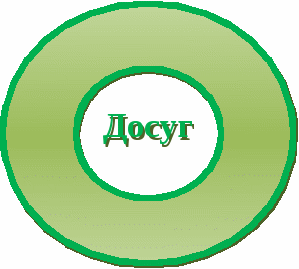 Основные направления воспитательной работы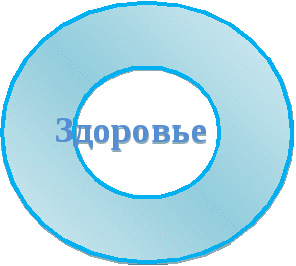 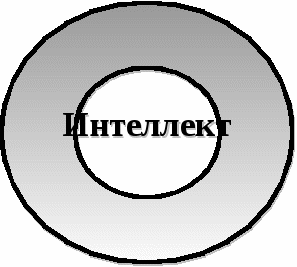 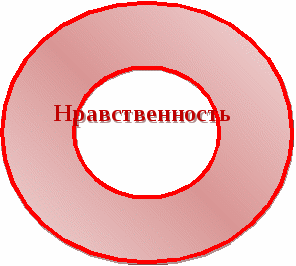 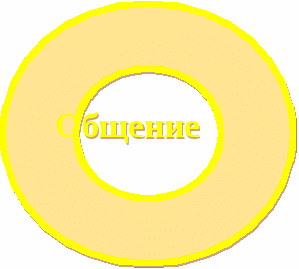 Материально – техническая базаМатериально – техническая базаНаименованиеПрименениеЛетняя эстрадаОтрядные места, информационный центр, уголок безопасности (пожарной, безопасного поведения в социуме, на дорогах), информационное окно жизни отрядов и лагеря. Отрядные мероприятия и концерты.Спортивный городокПроведение общелагерной утренней зарядки, общелагерных игр, спартакиады. Занятия спортом,  линейка. Спортивные состязания, игры на свежем воздухе.Медицинский кабинетМедицинский осмотр, медицинский контроль мероприятий лагерной сменыБиблиотека лагеряЛитература для педагогов и детей лагеряСтоловаяЗавтрак, обед, полдник,  ужин, 2 ужинКомнаты гигиеныТуалеты, душевые в модульных зданиях и летние душевыепляжкупаниекинозалДемонстрация фильмовКомната отдыхаКараоке, телевизор, настольные игрыдендрарийЗакладка опытных участков№ВопросВопросОписаниеОписаниеОписаниеОписаниеОписаниеОписаниеОписаниеОписаниеОписаниеОписаниеОписаниеОписаниеОписаниеОписаниеОписаниеОписаниеОписание1Общие сведенияОбщие сведенияОбщие сведенияОбщие сведенияОбщие сведенияОбщие сведенияОбщие сведенияОбщие сведенияОбщие сведенияОбщие сведенияОбщие сведенияОбщие сведенияОбщие сведенияОбщие сведенияОбщие сведенияОбщие сведенияОбщие сведенияОбщие сведенияОбщие сведения1.1.Полное название оздоровительной организации без сокращений (включая организационно-правовую форму)Полное название оздоровительной организации без сокращений (включая организационно-правовую форму)Полное название оздоровительной организации без сокращений (включая организационно-правовую форму)Полное название оздоровительной организации без сокращений (включая организационно-правовую форму)Муниципальное бюджетное учреждение «Детский оздоровительный лагерь «Сокол» Муниципального образования Домбаровский район Оренбургской областиМуниципальное бюджетное учреждение «Детский оздоровительный лагерь «Сокол» Муниципального образования Домбаровский район Оренбургской областиМуниципальное бюджетное учреждение «Детский оздоровительный лагерь «Сокол» Муниципального образования Домбаровский район Оренбургской областиМуниципальное бюджетное учреждение «Детский оздоровительный лагерь «Сокол» Муниципального образования Домбаровский район Оренбургской областиМуниципальное бюджетное учреждение «Детский оздоровительный лагерь «Сокол» Муниципального образования Домбаровский район Оренбургской областиМуниципальное бюджетное учреждение «Детский оздоровительный лагерь «Сокол» Муниципального образования Домбаровский район Оренбургской областиМуниципальное бюджетное учреждение «Детский оздоровительный лагерь «Сокол» Муниципального образования Домбаровский район Оренбургской областиМуниципальное бюджетное учреждение «Детский оздоровительный лагерь «Сокол» Муниципального образования Домбаровский район Оренбургской областиМуниципальное бюджетное учреждение «Детский оздоровительный лагерь «Сокол» Муниципального образования Домбаровский район Оренбургской областиМуниципальное бюджетное учреждение «Детский оздоровительный лагерь «Сокол» Муниципального образования Домбаровский район Оренбургской областиМуниципальное бюджетное учреждение «Детский оздоровительный лагерь «Сокол» Муниципального образования Домбаровский район Оренбургской областиМуниципальное бюджетное учреждение «Детский оздоровительный лагерь «Сокол» Муниципального образования Домбаровский район Оренбургской областиМуниципальное бюджетное учреждение «Детский оздоровительный лагерь «Сокол» Муниципального образования Домбаровский район Оренбургской областиМуниципальное бюджетное учреждение «Детский оздоровительный лагерь «Сокол» Муниципального образования Домбаровский район Оренбургской областиМуниципальное бюджетное учреждение «Детский оздоровительный лагерь «Сокол» Муниципального образования Домбаровский район Оренбургской области1.2.Юридический адрес, телефон, факс, адрес электронной почтыЮридический адрес, телефон, факс, адрес электронной почтыЮридический адрес, телефон, факс, адрес электронной почтыЮридический адрес, телефон, факс, адрес электронной почты462734. Оренбургская область, Домбаровский район, п. Домбаровский, ул. Осипенко3, помещение 4.462734. Оренбургская область, Домбаровский район, п. Домбаровский, ул. Осипенко3, помещение 4.462734. Оренбургская область, Домбаровский район, п. Домбаровский, ул. Осипенко3, помещение 4.462734. Оренбургская область, Домбаровский район, п. Домбаровский, ул. Осипенко3, помещение 4.462734. Оренбургская область, Домбаровский район, п. Домбаровский, ул. Осипенко3, помещение 4.462734. Оренбургская область, Домбаровский район, п. Домбаровский, ул. Осипенко3, помещение 4.462734. Оренбургская область, Домбаровский район, п. Домбаровский, ул. Осипенко3, помещение 4.462734. Оренбургская область, Домбаровский район, п. Домбаровский, ул. Осипенко3, помещение 4.462734. Оренбургская область, Домбаровский район, п. Домбаровский, ул. Осипенко3, помещение 4.462734. Оренбургская область, Домбаровский район, п. Домбаровский, ул. Осипенко3, помещение 4.462734. Оренбургская область, Домбаровский район, п. Домбаровский, ул. Осипенко3, помещение 4.462734. Оренбургская область, Домбаровский район, п. Домбаровский, ул. Осипенко3, помещение 4.462734. Оренбургская область, Домбаровский район, п. Домбаровский, ул. Осипенко3, помещение 4.462734. Оренбургская область, Домбаровский район, п. Домбаровский, ул. Осипенко3, помещение 4.462734. Оренбургская область, Домбаровский район, п. Домбаровский, ул. Осипенко3, помещение 4.1.3.Фактический адрес местонахождения, телефон, факс, адреса электронной почты и Интернет-страницыФактический адрес местонахождения, телефон, факс, адреса электронной почты и Интернет-страницыФактический адрес местонахождения, телефон, факс, адреса электронной почты и Интернет-страницыФактический адрес местонахождения, телефон, факс, адреса электронной почты и Интернет-страницы Оренбургская область, Домбаровский административный район,  Домбаровское лесничество,  Домбаровское лесничество, квартал 18, выделы 3,6,11.Электронная почта:dol.sokol@bk. ru Оренбургская область, Домбаровский административный район,  Домбаровское лесничество,  Домбаровское лесничество, квартал 18, выделы 3,6,11.Электронная почта:dol.sokol@bk. ru Оренбургская область, Домбаровский административный район,  Домбаровское лесничество,  Домбаровское лесничество, квартал 18, выделы 3,6,11.Электронная почта:dol.sokol@bk. ru Оренбургская область, Домбаровский административный район,  Домбаровское лесничество,  Домбаровское лесничество, квартал 18, выделы 3,6,11.Электронная почта:dol.sokol@bk. ru Оренбургская область, Домбаровский административный район,  Домбаровское лесничество,  Домбаровское лесничество, квартал 18, выделы 3,6,11.Электронная почта:dol.sokol@bk. ru Оренбургская область, Домбаровский административный район,  Домбаровское лесничество,  Домбаровское лесничество, квартал 18, выделы 3,6,11.Электронная почта:dol.sokol@bk. ru Оренбургская область, Домбаровский административный район,  Домбаровское лесничество,  Домбаровское лесничество, квартал 18, выделы 3,6,11.Электронная почта:dol.sokol@bk. ru Оренбургская область, Домбаровский административный район,  Домбаровское лесничество,  Домбаровское лесничество, квартал 18, выделы 3,6,11.Электронная почта:dol.sokol@bk. ru Оренбургская область, Домбаровский административный район,  Домбаровское лесничество,  Домбаровское лесничество, квартал 18, выделы 3,6,11.Электронная почта:dol.sokol@bk. ru Оренбургская область, Домбаровский административный район,  Домбаровское лесничество,  Домбаровское лесничество, квартал 18, выделы 3,6,11.Электронная почта:dol.sokol@bk. ru Оренбургская область, Домбаровский административный район,  Домбаровское лесничество,  Домбаровское лесничество, квартал 18, выделы 3,6,11.Электронная почта:dol.sokol@bk. ru Оренбургская область, Домбаровский административный район,  Домбаровское лесничество,  Домбаровское лесничество, квартал 18, выделы 3,6,11.Электронная почта:dol.sokol@bk. ru Оренбургская область, Домбаровский административный район,  Домбаровское лесничество,  Домбаровское лесничество, квартал 18, выделы 3,6,11.Электронная почта:dol.sokol@bk. ru Оренбургская область, Домбаровский административный район,  Домбаровское лесничество,  Домбаровское лесничество, квартал 18, выделы 3,6,11.Электронная почта:dol.sokol@bk. ru Оренбургская область, Домбаровский административный район,  Домбаровское лесничество,  Домбаровское лесничество, квартал 18, выделы 3,6,11.Электронная почта:dol.sokol@bk. ru1.4.Удаленность от ближайшего населенного пункта, расстояние до него от организации отдыха и оздоровления детей и подростков (в км)Удаленность от ближайшего населенного пункта, расстояние до него от организации отдыха и оздоровления детей и подростков (в км)Удаленность от ближайшего населенного пункта, расстояние до него от организации отдыха и оздоровления детей и подростков (в км)Удаленность от ближайшего населенного пункта, расстояние до него от организации отдыха и оздоровления детей и подростков (в км)9 км.9 км.9 км.9 км.9 км.9 км.9 км.9 км.9 км.9 км.9 км.9 км.9 км.9 км.9 км.1.5.УчредительУчредительУчредительУчредительАдминистрация Муниципального образования Домбаровский районАдминистрация Муниципального образования Домбаровский районАдминистрация Муниципального образования Домбаровский районАдминистрация Муниципального образования Домбаровский районАдминистрация Муниципального образования Домбаровский районАдминистрация Муниципального образования Домбаровский районАдминистрация Муниципального образования Домбаровский районАдминистрация Муниципального образования Домбаровский районАдминистрация Муниципального образования Домбаровский районАдминистрация Муниципального образования Домбаровский районАдминистрация Муниципального образования Домбаровский районАдминистрация Муниципального образования Домбаровский районАдминистрация Муниципального образования Домбаровский районАдминистрация Муниципального образования Домбаровский районАдминистрация Муниципального образования Домбаровский район- адрес- адрес- адрес- адрес462734. Оренбургская область, Домбаровский район, п. Домбаровский, ул. 40 лет Октября 18462734. Оренбургская область, Домбаровский район, п. Домбаровский, ул. 40 лет Октября 18462734. Оренбургская область, Домбаровский район, п. Домбаровский, ул. 40 лет Октября 18462734. Оренбургская область, Домбаровский район, п. Домбаровский, ул. 40 лет Октября 18462734. Оренбургская область, Домбаровский район, п. Домбаровский, ул. 40 лет Октября 18462734. Оренбургская область, Домбаровский район, п. Домбаровский, ул. 40 лет Октября 18462734. Оренбургская область, Домбаровский район, п. Домбаровский, ул. 40 лет Октября 18462734. Оренбургская область, Домбаровский район, п. Домбаровский, ул. 40 лет Октября 18462734. Оренбургская область, Домбаровский район, п. Домбаровский, ул. 40 лет Октября 18462734. Оренбургская область, Домбаровский район, п. Домбаровский, ул. 40 лет Октября 18462734. Оренбургская область, Домбаровский район, п. Домбаровский, ул. 40 лет Октября 18462734. Оренбургская область, Домбаровский район, п. Домбаровский, ул. 40 лет Октября 18462734. Оренбургская область, Домбаровский район, п. Домбаровский, ул. 40 лет Октября 18462734. Оренбургская область, Домбаровский район, п. Домбаровский, ул. 40 лет Октября 18462734. Оренбургская область, Домбаровский район, п. Домбаровский, ул. 40 лет Октября 18- контактный телефон- контактный телефон- контактный телефон- контактный телефон- Ф.И.О. руководителя- Ф.И.О. руководителя- Ф.И.О. руководителя- Ф.И.О. руководителяБлажко Вячеслав ПавловичБлажко Вячеслав ПавловичБлажко Вячеслав ПавловичБлажко Вячеслав ПавловичБлажко Вячеслав ПавловичБлажко Вячеслав ПавловичБлажко Вячеслав ПавловичБлажко Вячеслав ПавловичБлажко Вячеслав ПавловичБлажко Вячеслав ПавловичБлажко Вячеслав ПавловичБлажко Вячеслав ПавловичБлажко Вячеслав ПавловичБлажко Вячеслав ПавловичБлажко Вячеслав Павлович1.6.СобственникСобственникСобственникСобственникАдминистрация муниципального образования Домбаровский районАдминистрация муниципального образования Домбаровский районАдминистрация муниципального образования Домбаровский районАдминистрация муниципального образования Домбаровский районАдминистрация муниципального образования Домбаровский районАдминистрация муниципального образования Домбаровский районАдминистрация муниципального образования Домбаровский районАдминистрация муниципального образования Домбаровский районАдминистрация муниципального образования Домбаровский районАдминистрация муниципального образования Домбаровский районАдминистрация муниципального образования Домбаровский районАдминистрация муниципального образования Домбаровский районАдминистрация муниципального образования Домбаровский районАдминистрация муниципального образования Домбаровский районАдминистрация муниципального образования Домбаровский район- адрес- адрес- адрес- адрес462734. Оренбургская область, Домбаровский район, п. Домбаровский, ул. 40 лет Октября 18462734. Оренбургская область, Домбаровский район, п. Домбаровский, ул. 40 лет Октября 18462734. Оренбургская область, Домбаровский район, п. Домбаровский, ул. 40 лет Октября 18462734. Оренбургская область, Домбаровский район, п. Домбаровский, ул. 40 лет Октября 18462734. Оренбургская область, Домбаровский район, п. Домбаровский, ул. 40 лет Октября 18462734. Оренбургская область, Домбаровский район, п. Домбаровский, ул. 40 лет Октября 18462734. Оренбургская область, Домбаровский район, п. Домбаровский, ул. 40 лет Октября 18462734. Оренбургская область, Домбаровский район, п. Домбаровский, ул. 40 лет Октября 18462734. Оренбургская область, Домбаровский район, п. Домбаровский, ул. 40 лет Октября 18462734. Оренбургская область, Домбаровский район, п. Домбаровский, ул. 40 лет Октября 18462734. Оренбургская область, Домбаровский район, п. Домбаровский, ул. 40 лет Октября 18462734. Оренбургская область, Домбаровский район, п. Домбаровский, ул. 40 лет Октября 18462734. Оренбургская область, Домбаровский район, п. Домбаровский, ул. 40 лет Октября 18462734. Оренбургская область, Домбаровский район, п. Домбаровский, ул. 40 лет Октября 18462734. Оренбургская область, Домбаровский район, п. Домбаровский, ул. 40 лет Октября 18- контактный телефон- контактный телефон- контактный телефон- контактный телефон- Ф.И.О. руководителя- Ф.И.О. руководителя- Ф.И.О. руководителя- Ф.И.О. руководителяБлажко Вячеслав ПавловичБлажко Вячеслав ПавловичБлажко Вячеслав ПавловичБлажко Вячеслав ПавловичБлажко Вячеслав ПавловичБлажко Вячеслав ПавловичБлажко Вячеслав ПавловичБлажко Вячеслав ПавловичБлажко Вячеслав ПавловичБлажко Вячеслав ПавловичБлажко Вячеслав ПавловичБлажко Вячеслав ПавловичБлажко Вячеслав ПавловичБлажко Вячеслав ПавловичБлажко Вячеслав Павлович1.7.Тип учрежденияТип учрежденияТип учрежденияТип учреждения муниципальный муниципальный муниципальный муниципальный муниципальный муниципальный муниципальный муниципальный муниципальный муниципальный муниципальный муниципальный муниципальный муниципальный муниципальныйв том числе:в том числе:в том числе:в том числе:загородный оздоровительный лагерьзагородный оздоровительный лагерьзагородный оздоровительный лагерьзагородный оздоровительный лагерь+++++++++++++++санаторно-оздоровительный лагерь круглогодичного действиясанаторно-оздоровительный лагерь круглогодичного действиясанаторно-оздоровительный лагерь круглогодичного действиясанаторно-оздоровительный лагерь круглогодичного действия--------------- оздоровительный лагерь с дневным пребыванием детей оздоровительный лагерь с дневным пребыванием детей оздоровительный лагерь с дневным пребыванием детей оздоровительный лагерь с дневным пребыванием детей---------------Специализирован-ный (профильный лагерь (указать профиль)Специализирован-ный (профильный лагерь (указать профиль)Специализирован-ный (профильный лагерь (указать профиль)Специализирован-ный (профильный лагерь (указать профиль)---------------оздоровительно-образовательный центроздоровительно-образовательный центроздоровительно-образовательный центроздоровительно-образовательный центр--------------- иная организация отдыха и оздоровления детей (уточнить какая) иная организация отдыха и оздоровления детей (уточнить какая) иная организация отдыха и оздоровления детей (уточнить какая) иная организация отдыха и оздоровления детей (уточнить какая)---------------1.8.Наличие документа на основании, которого действует организация (устав, положение)Наличие документа на основании, которого действует организация (устав, положение)Наличие документа на основании, которого действует организация (устав, положение)Наличие документа на основании, которого действует организация (устав, положение)Устав, положение.Устав, положение.Устав, положение.Устав, положение.Устав, положение.Устав, положение.Устав, положение.Устав, положение.Устав, положение.Устав, положение.Устав, положение.Устав, положение.Устав, положение.Устав, положение.Устав, положение.1.9.Год полного ввода в эксплуатациюГод полного ввода в эксплуатациюГод полного ввода в эксплуатациюГод полного ввода в эксплуатацию2014201420142014201420142014201420142014201420142014201420141.10Работает круглогодично или сезонноРаботает круглогодично или сезонноРаботает круглогодично или сезонноРаботает круглогодично или сезонноСезонноСезонноСезонноСезонноСезонноСезонноСезонноСезонноСезонноСезонноСезонноСезонноСезонноСезонноСезонно1.11Количество сменКоличество сменКоличество сменКоличество смен3333333333333331.12Длительность сменДлительность сменДлительность сменДлительность смен21  дней21  дней21  дней21  дней21  дней21  дней21  дней21  дней21  дней21  дней21  дней21  дней21  дней21  дней21  дней1.13Загрузка по сменам (количество детей0:Загрузка по сменам (количество детей0:Загрузка по сменам (количество детей0:Загрузка по сменам (количество детей0:1001001001001001001001001001001001001001001001-я смена1-я смена1-я смена1-я смена1001001001001001001001001001001001001001001002-я смена2-я смена2-я смена2-я смена1001001001001001001001001001001001001001001003-я смена3-я смена3-я смена3-я смена1001001001001001001001001001001001001001001001.14Здания и сооружения нежилого назначения:Здания и сооружения нежилого назначения:Здания и сооружения нежилого назначения:Здания и сооружения нежилого назначения:Здания и сооружения нежилого назначения:Здания и сооружения нежилого назначения:Здания и сооружения нежилого назначения:Здания и сооружения нежилого назначения:Здания и сооружения нежилого назначения:Здания и сооружения нежилого назначения:Здания и сооружения нежилого назначения:Здания и сооружения нежилого назначения:Здания и сооружения нежилого назначения:Здания и сооружения нежилого назначения:Здания и сооружения нежилого назначения:Здания и сооружения нежилого назначения:Здания и сооружения нежилого назначения:Здания и сооружения нежилого назначения:Здания и сооружения нежилого назначения:Количество, этажностьКотельная – 1/1Количество, этажностьКотельная – 1/1площадь 7. 85гаплощадь 7. 85гаплощадь 7. 85гаСтепень износа %10%Степень износа %10%На какое количество детей расчита-но - 120На какое количество детей расчита-но - 120На какое количество детей расчита-но - 120На какое количество детей расчита-но - 120Год постройки 2014 годГод постройки 2014 годГод постройки 2014 годГод постройки 2014 годГод последнего капитального ремонта-Год последнего капитального ремонта-Год последнего капитального ремонта-Год последнего капитального ремонта-1.15.Наличие автотранспорта на балансе (количество единиц, марки)Наличие автотранспорта на балансе (количество единиц, марки)11111111111111111В т.ч.:В т.ч.:автобусыавтобусы----------------- микроавтобусы микроавтобусы11111111111111111 автотранспорт коммунального назначения автотранспорт коммунального назначения1.16ТерриторияТерритория1.17Общая площадь земельного участка (га)Общая площадь земельного участка (га)7,857,857,857,857,857,857,857,857,857,857,857,857,857,857,857,857,851.18Площадь озеленения (га)Площадь озеленения (га)4.54.54.54.54.54.54.54.54.54.54.54.54.54.54.54.54.51.19Наличие насаждений на территорииНаличие насаждений на территории+++++++++++++++++1.20Соответствие территории лагеря требованиям надзорных и контрольных органов (при наличии запрещающих предписаний, указать причины)Соответствие территории лагеря требованиям надзорных и контрольных органов (при наличии запрещающих предписаний, указать причины)+++++++++++++++++1.21Наличие водного объекта, в том числе его удаленность от территории лагеряНаличие водного объекта, в том числе его удаленность от территории лагеря + + + + + + + + + + + + + + + + +1.22В том числе:В том числе:1.23бассейнбассейн-----------------1.24прудпруд+++++++++++++++++1.25рекарека1.26озероозеро-----------------1.27мореморе-----------------1.28Наличие оборудованного пляжаНаличие оборудованного пляжа + + + + + + + + + + + + + + + + + наличие ограждения в зоне купания наличие ограждения в зоне купания+++++++++++++++++оснащение зоны купания (наличие спасательных и медицинских постов, спасательных средств)оснащение зоны купания (наличие спасательных и медицинских постов, спасательных средств)+++++++++++++++++ наличие душевой наличие душевой1616161616161616161616161616161616 наличие туалета наличие туалета2525252525252525252525252525252525наличие кабин для переодеванияналичие кабин для переодевания22222222222222222 наличие навесов от солнца наличие навесов от солнца44444444444444444 наличие пункта медицинской помощи наличие пункта медицинской помощи11111111111111111 наличие поста службы спасения наличие поста службы спасения+++++++++++++++++1.29Обеспечение мерами пожарной и антитеррористической безопасностиОбеспечение мерами пожарной и антитеррористической безопасности + + + + + + + + + + + + + + + + +ограждение (указать какое)ограждение (указать какое)Сетка-рабицаСетка-рабицаСетка-рабицаСетка-рабицаСетка-рабицаСетка-рабицаСетка-рабицаСетка-рабицаСетка-рабицаСетка-рабицаСетка-рабицаСетка-рабицаСетка-рабицаСетка-рабицаСетка-рабицаСетка-рабицаСетка-рабицаохранаохранаНочные сторожа, охрана, видеонаблюдение, подменные воспитатели, тревожная кнопка, дежурный администратор.Ночные сторожа, охрана, видеонаблюдение, подменные воспитатели, тревожная кнопка, дежурный администратор.Ночные сторожа, охрана, видеонаблюдение, подменные воспитатели, тревожная кнопка, дежурный администратор.Ночные сторожа, охрана, видеонаблюдение, подменные воспитатели, тревожная кнопка, дежурный администратор.Ночные сторожа, охрана, видеонаблюдение, подменные воспитатели, тревожная кнопка, дежурный администратор.Ночные сторожа, охрана, видеонаблюдение, подменные воспитатели, тревожная кнопка, дежурный администратор.Ночные сторожа, охрана, видеонаблюдение, подменные воспитатели, тревожная кнопка, дежурный администратор.Ночные сторожа, охрана, видеонаблюдение, подменные воспитатели, тревожная кнопка, дежурный администратор.Ночные сторожа, охрана, видеонаблюдение, подменные воспитатели, тревожная кнопка, дежурный администратор.Ночные сторожа, охрана, видеонаблюдение, подменные воспитатели, тревожная кнопка, дежурный администратор.Ночные сторожа, охрана, видеонаблюдение, подменные воспитатели, тревожная кнопка, дежурный администратор.Ночные сторожа, охрана, видеонаблюдение, подменные воспитатели, тревожная кнопка, дежурный администратор.Ночные сторожа, охрана, видеонаблюдение, подменные воспитатели, тревожная кнопка, дежурный администратор.Ночные сторожа, охрана, видеонаблюдение, подменные воспитатели, тревожная кнопка, дежурный администратор.Ночные сторожа, охрана, видеонаблюдение, подменные воспитатели, тревожная кнопка, дежурный администратор.Ночные сторожа, охрана, видеонаблюдение, подменные воспитатели, тревожная кнопка, дежурный администратор.Ночные сторожа, охрана, видеонаблюдение, подменные воспитатели, тревожная кнопка, дежурный администратор.организация пропускного режимаорганизация пропускного режима+++++++++++++++++наличие кнопки тревожной сигнализации (КТС)наличие кнопки тревожной сигнализации (КТС)+++++++++++++++++ наличие автоматической пожарной сигнализации (АПС) с выводом сигнала на пульт пожарной части наличие автоматической пожарной сигнализации (АПС) с выводом сигнала на пульт пожарной части+++++++++++++++++ наличие системы оповещения и управления эвакуацией людей наличие системы оповещения и управления эвакуацией людей+++++++++++++++++укомплектованность первичными средствами пожаротушенияукомплектованность первичными средствами пожаротушения+++++++++++++++++2.Сведения о руководителе лагеряСведения о руководителе лагеряСведения о руководителе лагеряСведения о руководителе лагеряСведения о руководителе лагеряСведения о руководителе лагеряСведения о руководителе лагеряСведения о руководителе лагеряСведения о руководителе лагеряСведения о руководителе лагеряСведения о руководителе лагеряСведения о руководителе лагеряСведения о руководителе лагеряСведения о руководителе лагеряСведения о руководителе лагеряСведения о руководителе лагеряСведения о руководителе лагеряСведения о руководителе лагеряСведения о руководителе лагеря2.1.Ф.И.О. руководителя без сокращенийФ.И.О. руководителя без сокращенийБектасова Суттыхат ЯковлевнаБектасова Суттыхат ЯковлевнаБектасова Суттыхат ЯковлевнаБектасова Суттыхат ЯковлевнаБектасова Суттыхат ЯковлевнаБектасова Суттыхат ЯковлевнаБектасова Суттыхат ЯковлевнаБектасова Суттыхат ЯковлевнаБектасова Суттыхат ЯковлевнаБектасова Суттыхат ЯковлевнаБектасова Суттыхат ЯковлевнаБектасова Суттыхат ЯковлевнаБектасова Суттыхат ЯковлевнаБектасова Суттыхат ЯковлевнаБектасова Суттыхат ЯковлевнаБектасова Суттыхат ЯковлевнаБектасова Суттыхат Яковлевна2.2.ОбразованиеОбразованиеВысшее, кандидат биологических наукВысшее, кандидат биологических наукВысшее, кандидат биологических наукВысшее, кандидат биологических наукВысшее, кандидат биологических наукВысшее, кандидат биологических наукВысшее, кандидат биологических наукВысшее, кандидат биологических наукВысшее, кандидат биологических наукВысшее, кандидат биологических наукВысшее, кандидат биологических наукВысшее, кандидат биологических наукВысшее, кандидат биологических наукВысшее, кандидат биологических наукВысшее, кандидат биологических наукВысшее, кандидат биологических наукВысшее, кандидат биологических наук2.3.Стаж работы в этой должностиСтаж работы в этой должности10101010101010101010101010101010102.4.Контактный телефонКонтактный телефон8 9058925694890961249838 9058925694890961249838 9058925694890961249838 9058925694890961249838 9058925694890961249838 9058925694890961249838 9058925694890961249838 9058925694890961249838 9058925694890961249838 9058925694890961249838 9058925694890961249838 9058925694890961249838 9058925694890961249838 9058925694890961249838 9058925694890961249838 9058925694890961249838 9058925694890961249833.Сведения о штатах лагеряСведения о штатах лагеряСведения о штатах лагеряСведения о штатах лагеряСведения о штатах лагеряСведения о штатах лагеряСведения о штатах лагеряСведения о штатах лагеряСведения о штатах лагеряСведения о штатах лагеряСведения о штатах лагеряСведения о штатах лагеряСведения о штатах лагеряСведения о штатах лагеряСведения о штатах лагеряСведения о штатах лагеряСведения о штатах лагеряСведения о штатах лагеряСведения о штатах лагеряКол-воКол-воКол-воОбразовательный уровеньОбразовательный уровеньОбразовательный уровеньОбразовательный уровеньОбразовательный уровеньОбразовательный уровеньОбразовательный уровеньОбразовательный уровеньОбразовательный уровеньОбразовательный уровеньОбразовательный уровеньОбразовательный уровеньОбразовательный уровеньвысшеевысшеевысшеевысшеесредне-специальноесредне-специальноесредне-специальноесредне-специальноесредне-специальноесредне-специальноесредне-специальноесреднеесреднее3.1.Штатная численность работников, в том числе:Штатная численность работников, в том числе:Штатная численность работников, в том числе:43434324242424333333316163.2.Педагогические работникиПедагогические работникиПедагогические работники161616161616163.3.Медицинские работникиМедицинские работникиМедицинские работники33333333333.4.Работники пищеблокаРаботники пищеблокаРаботники пищеблока77733333333.5.Административно-хозяйственный персоналАдминистративно-хозяйственный персоналАдминистративно-хозяйственный персонал2424247777333333314144.Обеспеченность условиями проживанияОбеспеченность условиями проживанияОбеспеченность условиями проживанияКол-во жилых комнат24Кол-во жилых комнат24Кол-во жилых комнат24площадь  480площадь  480площадь  480Степень износа10 летСтепень износа10 летСтепень износа10 летСтепень износа10 летНа какое количество детей 120 человек в сменуНа какое количество детей 120 человек в сменуНа какое количество детей 120 человек в сменуГод постройки2014Год постройки2014Год последнего капитального ремон-та - нет4.1.Обеспеченность санитарно-бытовыми условиями, в том числеОбеспеченность санитарно-бытовыми условиями, в том числеОбеспеченность санитарно-бытовыми условиями, в том числеКол-во комнатКол-во комнатКол-во комнатплощадьплощадьплощадьСтепень износаСтепень износаСтепень износаСтепень износаНа какое количество детейНа какое количество детейНа какое количество детейГод постройкиГод постройкиГод последнего капитальногоремон-та4.1.1Умывальные комнатыУмывальные комнатыУмывальные комнаты23232310101010 120 120 120 2014 2014нет4.1.2НогомойкиНогомойкиНогомойки22210101010 120 120 120 2014 2014нет4.1.3УборнаяУборнаяУборная22210101010 120 120 12020142014нет4.1.4СанузелСанузелСанузел25252510101010 120 120 12020142014нет4.1.5Душевая Душевая Душевая 16161610101010 120 120 120 2014 2014нет4.1.6Комната личной гигиеныКомната личной гигиеныКомната личной гигиены22210101010 120 120 120 2014 2014нет4.1.7БаняБаняБаня10101010нет4.1.8ПрачечнаяПрачечнаяПрачечная11110101010 120 120 120 2014 2014нет4.1.9Помещения для сушки одежды, обувиПомещения для сушки одежды, обувиПомещения для сушки одежды, обуви---10101010нет4.2.Обеспеченность физкультурно-оздоровительными сооружениями, площадками для:Обеспеченность физкультурно-оздоровительными сооружениями, площадками для:Обеспеченность физкультурно-оздоровительными сооружениями, площадками для:Обеспеченность физкультурно-оздоровительными сооружениями, площадками для:Обеспеченность физкультурно-оздоровительными сооружениями, площадками для:Обеспеченность физкультурно-оздоровительными сооружениями, площадками для:Обеспеченность физкультурно-оздоровительными сооружениями, площадками для:Обеспеченность физкультурно-оздоровительными сооружениями, площадками для:Обеспеченность физкультурно-оздоровительными сооружениями, площадками для:Обеспеченность физкультурно-оздоровительными сооружениями, площадками для:Обеспеченность физкультурно-оздоровительными сооружениями, площадками для:Обеспеченность физкультурно-оздоровительными сооружениями, площадками для:Обеспеченность физкультурно-оздоровительными сооружениями, площадками для:Обеспеченность физкультурно-оздоровительными сооружениями, площадками для:Обеспеченность физкультурно-оздоровительными сооружениями, площадками для:Обеспеченность физкультурно-оздоровительными сооружениями, площадками для:Обеспеченность физкультурно-оздоровительными сооружениями, площадками для:Обеспеченность физкультурно-оздоровительными сооружениями, площадками для:Обеспеченность физкультурно-оздоровительными сооружениями, площадками для:4.2.1Кол-воКол-воКол-воКол-воПло-щадьПло-щадьСтепень износа10 летСтепень износа10 летСтепень износа10 летСтепень износа10 летСтепень износа10 летНа какое количество детей120На какое количество детей120На какое количество детей120Год постройки2014Год постройки2014Год последнего капитального ремон-та нет4.2.2ВолейболВолейбол11111010101010120120120 2014 2014нет4.2.3БадминтонБадминтон----4.2.4Настольный теннисНастольный теннис44441010101010120120120 2014 2014нет4.2.5Прыжки в длину, высотуПрыжки в длину, высоту4.2.6Беговая дорожкаБеговая дорожка11111010101010120120120 2014 2014нет4.2.7Футбольное полеФутбольное поле11111010101010120120120 2014 2014нет4.2.8Наличие бассейнаНаличие бассейна222288888100100100 2016 2016нет4.2.9Другие  - пляжДругие  - пляж11111010101010100100100 2014 2014нет4.3.0БаскетболБаскетбол1111101010101010010010020142014нет5.Обеспеченность объектами культурно-массового назначенияОбеспеченность объектами культурно-массового назначенияОбеспеченность объектами культурно-массового назначенияОбеспеченность объектами культурно-массового назначенияОбеспеченность объектами культурно-массового назначенияОбеспеченность объектами культурно-массового назначенияОбеспеченность объектами культурно-массового назначенияОбеспеченность объектами культурно-массового назначенияОбеспеченность объектами культурно-массового назначенияОбеспеченность объектами культурно-массового назначенияОбеспеченность объектами культурно-массового назначенияОбеспеченность объектами культурно-массового назначенияОбеспеченность объектами культурно-массового назначенияОбеспеченность объектами культурно-массового назначенияОбеспеченность объектами культурно-массового назначенияОбеспеченность объектами культурно-массового назначенияОбеспеченность объектами культурно-массового назначенияОбеспеченность объектами культурно-массового назначенияОбеспеченность объектами культурно-массового назначения5.1.Кинозал (количество мест)Кинозал (количество мест)Кинозал (количество мест)Кинозал (количество мест)1001001001001001001001001001001001001001001005.2.Библиотека (количество книг)Библиотека (количество книг)Библиотека (количество книг)Библиотека (количество книг)3360336033603360336033603360336033603360336033603360336033605.3.Игровые комнаты, помещения для работы кружков (указать какие и их количество)Игровые комнаты, помещения для работы кружков (указать какие и их количество)Игровые комнаты, помещения для работы кружков (указать какие и их количество)Игровые комнаты, помещения для работы кружков (указать какие и их количество)Игровая – 1.Помещения для работы кружков -3Игровая – 1.Помещения для работы кружков -3Игровая – 1.Помещения для работы кружков -3Игровая – 1.Помещения для работы кружков -3Игровая – 1.Помещения для работы кружков -3Игровая – 1.Помещения для работы кружков -3Игровая – 1.Помещения для работы кружков -3Игровая – 1.Помещения для работы кружков -3Игровая – 1.Помещения для работы кружков -3Игровая – 1.Помещения для работы кружков -3Игровая – 1.Помещения для работы кружков -3Игровая – 1.Помещения для работы кружков -3Игровая – 1.Помещения для работы кружков -3Игровая – 1.Помещения для работы кружков -3Игровая – 1.Помещения для работы кружков -35.4.Актовый зал (крытая эстрада), количество посадочных местАктовый зал (крытая эстрада), количество посадочных местАктовый зал (крытая эстрада), количество посадочных местАктовый зал (крытая эстрада), количество посадочных мест1120 мест1120 мест1120 мест1120 мест1120 мест1120 мест1120 мест1120 мест1120 мест1120 мест1120 мест1120 мест1120 мест1120 мест1120 мест5.5.Летняя эстрада (открытая площадка)Летняя эстрада (открытая площадка)Летняя эстрада (открытая площадка)Летняя эстрада (открытая площадка)1111111111111115.6.Наличие аттракционовНаличие аттракционовНаличие аттракционовНаличие аттракционовбатутыбатутыбатутыбатутыбатутыбатутыбатутыбатутыбатутыбатутыбатутыбатутыбатутыбатутыбатуты5.7.Наличие необходимой литературы, игр, инвентаря, оборудования, снаряжения для организации досуга в соответствии с возрастом детей и подростковНаличие необходимой литературы, игр, инвентаря, оборудования, снаряжения для организации досуга в соответствии с возрастом детей и подростковНаличие необходимой литературы, игр, инвентаря, оборудования, снаряжения для организации досуга в соответствии с возрастом детей и подростковНаличие необходимой литературы, игр, инвентаря, оборудования, снаряжения для организации досуга в соответствии с возрастом детей и подростков+++++++++++++++6.Обеспеченность объектами медицинского назначенияОбеспеченность объектами медицинского назначенияОбеспеченность объектами медицинского назначенияОбеспеченность объектами медицинского назначенияОбеспеченность объектами медицинского назначенияОбеспеченность объектами медицинского назначенияОбеспеченность объектами медицинского назначенияОбеспеченность объектами медицинского назначенияОбеспеченность объектами медицинского назначенияОбеспеченность объектами медицинского назначенияОбеспеченность объектами медицинского назначенияОбеспеченность объектами медицинского назначенияОбеспеченность объектами медицинского назначенияОбеспеченность объектами медицинского назначенияОбеспеченность объектами медицинского назначенияОбеспеченность объектами медицинского назначенияОбеспеченность объектами медицинского назначенияОбеспеченность объектами медицинского назначенияОбеспеченность объектами медицинского назначения6.1.МедпунктМедпунктМедпунктМедпункт1111111111111116.2.ПроцедурнаяПроцедурнаяПроцедурнаяПроцедурная1111111111111116.3.ИзоляторИзоляторИзоляторИзолятор2222222222222226.4.Другие (указать какие)Другие (указать какие)Другие (указать какие)Другие (указать какие)---------------7.Обеспеченность объектами хозяйственно-бытового назначенияОбеспеченность объектами хозяйственно-бытового назначенияОбеспеченность объектами хозяйственно-бытового назначенияОбеспеченность объектами хозяйственно-бытового назначенияОбеспеченность объектами хозяйственно-бытового назначенияОбеспеченность объектами хозяйственно-бытового назначенияОбеспеченность объектами хозяйственно-бытового назначенияОбеспеченность объектами хозяйственно-бытового назначенияОбеспеченность объектами хозяйственно-бытового назначенияОбеспеченность объектами хозяйственно-бытового назначенияОбеспеченность объектами хозяйственно-бытового назначенияОбеспеченность объектами хозяйственно-бытового назначенияОбеспеченность объектами хозяйственно-бытового назначенияОбеспеченность объектами хозяйственно-бытового назначенияОбеспеченность объектами хозяйственно-бытового назначенияОбеспеченность объектами хозяйственно-бытового назначенияОбеспеченность объектами хозяйственно-бытового назначенияОбеспеченность объектами хозяйственно-бытового назначенияОбеспеченность объектами хозяйственно-бытового назначенияНаличиеНаличиеНаличиеНаличиеНаличиеНаличиеНаличиеНаличиеНаличиеНаличиеОбеспеченность горячим водоснабжениемОбеспеченность горячим водоснабжениемОбеспеченность горячим водоснабжениемОбеспеченность горячим водоснабжениемОбеспеченность горячим водоснабжениемОбеспеченность горячим водоснабжениемОбеспеченность горячим водоснабжением7.1.ГладильнаяГладильная2222222222-------7.2.СкладСклад3333333333-------7.3.КладоваяКладовая1111111111-------7.4.Служебно-бытовые помещенияСлужебно-бытовые помещения333333333333333338.Состояние пищеблокаСостояние пищеблока8.1.Набор цехов в пищеблоке (указать какие)Набор цехов в пищеблоке (указать какие)Мясной, овощной, суточного хранения продуктов, молочный, тестомесильный, вареной продукцииМясной, овощной, суточного хранения продуктов, молочный, тестомесильный, вареной продукцииМясной, овощной, суточного хранения продуктов, молочный, тестомесильный, вареной продукцииМясной, овощной, суточного хранения продуктов, молочный, тестомесильный, вареной продукцииМясной, овощной, суточного хранения продуктов, молочный, тестомесильный, вареной продукцииМясной, овощной, суточного хранения продуктов, молочный, тестомесильный, вареной продукцииМясной, овощной, суточного хранения продуктов, молочный, тестомесильный, вареной продукцииМясной, овощной, суточного хранения продуктов, молочный, тестомесильный, вареной продукцииМясной, овощной, суточного хранения продуктов, молочный, тестомесильный, вареной продукцииМясной, овощной, суточного хранения продуктов, молочный, тестомесильный, вареной продукции+++++++8.2.Обеденный зал, количество местОбеденный зал, количество мест+, 120+, 120+, 120+, 120+, 120+, 120+, 120+, 120+, 120+, 120+++++++8.3.МоечныеМоечные5555555555+++++++8.4.Санитарно-бытовые помещения для персоналаСанитарно-бытовые помещения для персонала+++++++++++++++++8.5.Помещения для приема и хранения продуктовПомещения для приема и хранения продуктов+++++++++++++++++8.6.Охлаждаемые камеры, в т.ч. низкотемпературныеОхлаждаемые камеры, в т.ч. низкотемпературные999999999999999998.7.Кладовая для сухих продуктовКладовая для сухих продуктов111111111111111118.8.Кладовая для овощейКладовая для овощей111111111111111118.9.Кладовая суточного запаса продуктовКладовая суточного запаса продуктов111111111111111119.Состояние санитарно-технического обеспеченияСостояние санитарно-технического обеспеченияСостояние санитарно-технического обеспеченияСостояние санитарно-технического обеспеченияСостояние санитарно-технического обеспеченияСостояние санитарно-технического обеспеченияСостояние санитарно-технического обеспеченияСостояние санитарно-технического обеспеченияСостояние санитарно-технического обеспеченияСостояние санитарно-технического обеспеченияСостояние санитарно-технического обеспеченияСостояние санитарно-технического обеспеченияСостояние санитарно-технического обеспеченияСостояние санитарно-технического обеспеченияСостояние санитарно-технического обеспеченияСостояние санитарно-технического обеспеченияСостояние санитарно-технического обеспеченияСостояние санитарно-технического обеспеченияСостояние санитарно-технического обеспечения9.1.Водоснабжение (отметить в ячейке)Централизованное от местного водопроводаЦентрализованное от местного водопроводаЦентрализованное от местного водопроводаЦентрализованное от местного водопроводаЦентрализованное от местного водопроводаЦентрализованное от местного водопроводаЦентрализованное от артскважиныЦентрализованное от артскважиныЦентрализованное от артскважиныЦентрализованное от артскважиныЦентрализованное от артскважиныЦентрализованное от артскважиныЦентрализованное от артскважиныПривозная водаПривозная водаПривозная водаПривозная водаПривозная вода9.1.Водоснабжение (отметить в ячейке)++++++ + + + + + + +9.2.Наличие емкости для запаса воды (в куб.м.)3 по 70 и 50 куб.м.3 по 70 и 50 куб.м.3 по 70 и 50 куб.м.3 по 70 и 50 куб.м.3 по 70 и 50 куб.м.3 по 70 и 50 куб.м.3 по 70 и 50 куб.м.3 по 70 и 50 куб.м.3 по 70 и 50 куб.м.3 по 70 и 50 куб.м.3 по 70 и 50 куб.м.3 по 70 и 50 куб.м.3 по 70 и 50 куб.м.3 по 70 и 50 куб.м.3 по 70 и 50 куб.м.3 по 70 и 50 куб.м.3 по 70 и 50 куб.м.3 по 70 и 50 куб.м.9.3.Горячее водоснабжение: наличие, тип+, водонагреватель на 80 и  100 литров,  электрокотёл  на 60 литров+, водонагреватель на 80 и  100 литров,  электрокотёл  на 60 литров+, водонагреватель на 80 и  100 литров,  электрокотёл  на 60 литров+, водонагреватель на 80 и  100 литров,  электрокотёл  на 60 литров+, водонагреватель на 80 и  100 литров,  электрокотёл  на 60 литров+, водонагреватель на 80 и  100 литров,  электрокотёл  на 60 литров+, водонагреватель на 80 и  100 литров,  электрокотёл  на 60 литров+, водонагреватель на 80 и  100 литров,  электрокотёл  на 60 литров+, водонагреватель на 80 и  100 литров,  электрокотёл  на 60 литров+, водонагреватель на 80 и  100 литров,  электрокотёл  на 60 литров+, водонагреватель на 80 и  100 литров,  электрокотёл  на 60 литров+, водонагреватель на 80 и  100 литров,  электрокотёл  на 60 литров+, водонагреватель на 80 и  100 литров,  электрокотёл  на 60 литров+, водонагреватель на 80 и  100 литров,  электрокотёл  на 60 литров+, водонагреватель на 80 и  100 литров,  электрокотёл  на 60 литров+, водонагреватель на 80 и  100 литров,  электрокотёл  на 60 литров+, водонагреватель на 80 и  100 литров,  электрокотёл  на 60 литров+, водонагреватель на 80 и  100 литров,  электрокотёл  на 60 литров9.4.Канализацияцентрализованнаяцентрализованнаяцентрализованнаяцентрализованнаяцентрализованнаяцентрализованнаяцентрализованнаяцентрализованнаябиоталбиоталбиоталбиоталбиоталбиоталбиоталбиоталбиоталбиотал9.5.Площадки для мусора, оборудование+,  евроконтейнеры -2+,  евроконтейнеры -2+,  евроконтейнеры -2+,  евроконтейнеры -2+,  евроконтейнеры -2+,  евроконтейнеры -2+,  евроконтейнеры -2+,  евроконтейнеры -2+,  евроконтейнеры -2+,  евроконтейнеры -2+,  евроконтейнеры -2+,  евроконтейнеры -2+,  евроконтейнеры -2+,  евроконтейнеры -2+,  евроконтейнеры -2+,  евроконтейнеры -2+,  евроконтейнеры -2+,  евроконтейнеры -29.6.Газоснабжение++++++++++++++++++10.Стоимость предоставляемых услуг (в руб.)Стоимость предоставляемых услуг (в руб.)Стоимость предоставляемых услуг (в руб.)Стоимость предоставляемых услуг (в руб.)Стоимость предоставляемых услуг (в руб.)Стоимость предоставляемых услуг (в руб.)Стоимость предоставляемых услуг (в руб.)Стоимость предоставляемых услуг (в руб.)Стоимость предоставляемых услуг (в руб.)Стоимость предоставляемых услуг (в руб.)Стоимость предоставляемых услуг (в руб.)Стоимость предоставляемых услуг (в руб.)Стоимость предоставляемых услуг (в руб.)Стоимость предоставляемых услуг (в руб.)Стоимость предоставляемых услуг (в руб.)Стоимость предоставляемых услуг (в руб.)Стоимость предоставляемых услуг (в руб.)Стоимость предоставляемых услуг (в руб.)Стоимость предоставляемых услуг (в руб.)Предыдущий Предыдущий Предыдущий Предыдущий Предыдущий Предыдущий Предыдущий Предыдущий Текущий Текущий Текущий Текущий Текущий Текущий Текущий Текущий Текущий Текущий 10.1Стоимость путевки14800-0014800-0014800-0014800-0014800-0014800-0014800-0014800-0023540-0023540-0023540-0023540-0023540-0023540-0023540-0023540-0023540-0023540-0010.2Стоимость койко-дня10.3Стоимость питания в день11Финансовые расходы (в тыс. руб.)Финансовые расходы (в тыс. руб.)Финансовые расходы (в тыс. руб.)Финансовые расходы (в тыс. руб.)Финансовые расходы (в тыс. руб.)Финансовые расходы (в тыс. руб.)Финансовые расходы (в тыс. руб.)Финансовые расходы (в тыс. руб.)Финансовые расходы (в тыс. руб.)Финансовые расходы (в тыс. руб.)Финансовые расходы (в тыс. руб.)Финансовые расходы (в тыс. руб.)Финансовые расходы (в тыс. руб.)Финансовые расходы (в тыс. руб.)Финансовые расходы (в тыс. руб.)Финансовые расходы (в тыс. руб.)Финансовые расходы (в тыс. руб.)Финансовые расходы (в тыс. руб.)Финансовые расходы (в тыс. руб.)Предыдущий  Предыдущий  Предыдущий  Предыдущий  Предыдущий  Предыдущий  Предыдущий  Предыдущий  Текущий Текущий Текущий Текущий Текущий Текущий Текущий Текущий Текущий Текущий 11.1Капиталь-ный ремонт11.2Текущий ремонт11.3Обеспечение безопасности11.4Оснащение мягким инвентарём 90% 90% 90% 90% 90% 90% 90% 90% 90% 90% 90% 90% 90% 90% 90% 90% 90% 90%11.5Оснащение пищеблока 100% 100% 100% 100% 100% 100% 100% 100% 100% 100% 100% 100% 100% 100% 100% 100% 100% 100%11.6Оснащение мебелью 90% 90% 90% 90% 90% 90% 90% 90% 90% 90% 90% 90% 90% 90% 90% 90% 90% 90%11.7Иные приобретения2015 год2016 год2017 год6-10 лет1 поток- 182 поток-   21            3 поток- 434 поток-1 поток- 552 поток- 32              3 поток- 324 поток-301 поток- 222 поток- 19              3 поток- 4510-12 лет1 поток- 252 поток- 323  поток- 254 поток-1 поток- 222 поток- 233  поток-31 4 поток- 201 поток-28 2 поток- 253  поток- 3813-16 лет1 поток-  512 поток- 513 поток- 454 поток-1 поток-30  2 поток- 533 поток- 544 поток-231 поток-  322 поток- 503 поток- 40Всего:1 поток – 942 поток – 1043 поток – 1074 поток - 801 поток – 1072 поток – 1083 поток – 1174 поток - 731 поток – 922 поток – 1163 поток – 1132015 год2016 год2017 годМальчиков1 поток- 462 поток- 603 поток- 494 поток- 471 поток- 522 поток- 553 поток- 534 поток-401 поток- 532 поток- 623 поток- 59Девочек1 поток- 482 поток- 423 поток- 584 поток- 341 поток- 552 поток- 533 поток- 644 поток-331 поток- 392 поток- 543 поток- 54итого1 поток –942 поток – 1023 поток – 1074 поток - 811 поток –1072 поток – 1083 поток – 1174 поток -731 поток - 922 поток – 1163 поток –113 2015 год2016 год2017 годМногодетные семьи1 поток – 32 2 поток- 17 3 поток- 274 поток- 151 поток – 192 поток-  233 поток- 264 поток- 151 поток – 302 поток- 203 поток- 9Малообеспеченные 1 поток – 172 поток- 463 поток- 274 поток- 401 поток – 402 поток- 443 поток-  554 поток- 491 поток – 222 поток- 443 поток- 41Находящиеся в трудной  жизненной ситуации1 поток – 22 поток- 13 поток- 04 поток- 01 поток – 162 поток- 53 поток- 84 поток- 21 поток – 02 поток- 23 поток- 7Опекаемые 1 поток – 82 поток- 33 поток- 84 поток- 01 поток – 32 поток- 23 поток- 64 поток-41 поток – 22 поток- 23 поток- 5Дети-сироты1 поток – 62 поток- 33 поток- 84 поток- 01 поток – 32 поток- 23 поток- 64 поток- 41 поток – 22 поток- 23 поток – 5Дети из семей, в которых родитель работает в бюджетной организации1 поток – 292 поток-  323 поток- 374 поток- 391 поток – 242 поток- 343 поток-  464 поток-  431 поток – 622 поток- 433 поток – 27итого1 поток- 942 поток-1023 поток- 1074 поток-811 поток - 1072 поток -1083 поток - 1174 поток - 731 поток - 922 поток - 1163 поток - 113До 25 лет25-35 лет35-55 лет2015 годВоспитатели- 0Вожатые-15Музруководитель- 0 Инструктор по физкультуре - 1Матрос – спасатель - 0Воспитатели- 10Вожатые - 0Музруководитель-1 Инструктор по физкультуре - 0Матрос – спасатель -2Воспитатели- 10Вожатые - 0Музруководитель- 0Инструктор по физкультуре - 0Матрос – спасатель- 0 2016 годВоспитатели- 0 Вожатые-15Музруководитель- 0Инструктор по физкультуре - 1Матрос – спасатель- 0Воспитатели- 2Вожатые - 0Музруководитель-1 Инструктор по физкультуре- 0 Матрос – спасатель -2Воспитатели- 18Вожатые - 0Музруководитель- 0Инструктор по физкультуре- 0Матрос – спасатель- 0 2017 годВоспитатели- 3Вожатые -15Музруководитель-0 Инструктор по физкультуре-1Матрос – спасатель-0Воспитатели- 3Вожатые- 0Музруководитель-0 Инструктор по физкультуре- 0Матрос – спасатель -0Воспитатели- 9Вожатые - 0Музруководитель- 1Инструктор по физкультуре- 0Матрос – спасатель- 1До 5 летДо 10 летДо 20 летСвыше 20 лет2015 год - 32015 год- 42015 год- 92015 год-32016 год -22016 год - 42016 год - 62016 год - 62017 год - 22017 год - 02017 год - 1 - 52015 год2016 год2017 год.Высшая223Первая10123Вторая---№Название программыпотоквозрастСрокреализации1«Мир, вокруг нас»16.5-16182«Знатоки природы»26.5-16183«Юный  друг пограничника»36.5-16184«Разноцветное лето»46.5-1618№Название программыпотоквозрастСрокреализации1«Лето – яркая пора»16.5-16212«Соколиное гнездо»26.5-16213«Лето»36.5-16214«Наша олимпия»46.5-1621№Название программыпотоквозрастСрокреализации1«Живи и здравствуй Родина моя!»16.5-16212«Познай свой мир»26.5-16213«Юный пограничник»36.5-1621№Ф.И.О. автора программыДолж-ностьКатего-рияНазваниепрограммывозрастСрокРеализации (час)1ВиригинаТатьяна Александровнапдопервая«Ступеньки»6-15182ЗурекеваАйгульНагашибаевнапдопервая«Волшебный мир»6-15183ПеньковаЗинаидаИвановнапдопервая«Мягкая игрушка»6-17184Сейтжапарова Роксана Уразгалиевнапдо-«Ритм»7-15185ТокаСветлана Владимировнапдовысшая«Волшебная кисть»7-12186ЩипенкоИринаВладимировнапдо-«Голоса»10-16187ПлатоновЮрийПетровичГлавный лесничий-«Школьное лесничество»5-16188БурамбаеваКамиляЖанмуратовнаучительпервая«Футбол»6.5.-16189БурамбаеваКамиляЖанмуратовнаучительперваяВолейбол6.5.-161810БурамбаеваКамиляЖанмуратовнаучительперваяБаскетбол6.5.-161811Меньшенин Вячеслав Анатольевичтренер-«Футбол»6.5.-161812Меньшенин Вячеслав Анатольевичтренер-Волейбол6.5.-161813Меньшенин Вячеслав Анатольевичтренер-Баскетбол6.5.-161814ЕрмухановаАсылзатТалгатовнаучитель-«Футбол»6.5.-161815ЕрмухановаАсылзатТалгатовнаучитель-Волейбол6.5.-161816ЕрмухановаАсылзатТалгатовнаучитель-Баскетбол6.5.-1618№Ф.И.О. автора программыДолж-ностьКатего-рияНазваниепрограммывозрастСрокРеализации (час)1ТокаСветлана Владимировнапдовысшая«Волшебная кисть»7-12182ПлатоновЮрийПетровичГлавный лесничий-«Школьное лесничество»5-16183ГовинаОльга Владимировнапдопервая«Юность»6-15184РумановаЕлена Владимировнапдопервая«Исток»7-12185ЖалмуратовТалгатРамазановичИнструктор по физкультуре-«Футбол»12-16186ЖалмуратовТалгатРамазановичИнструктор по физкультуре«Баскетбол»12-16187ЖалмуратовТалгатРамазановичИнструктор по физкультуре-«Волейбол»12-16188ЖалмуратовТалгатРамазановичИнструктор по физкультуре-«Настольный теннис»12-16189ЕвдокимцеваНатальяЯковлевнапдовысшая«Художественное выжигание по дереву»8-101810КобецЕленаВладимировнапдопервая«Изонить»8-91811КорзунСветланаВладимировнапдопервая«Спичечная коллекция7-101812АнаневаЕкатеринаАлександровнапдопервая«Коллекция идей»10-1218№Ф.И.О. автора программыДолж-ностьКатего-рияНазваниепрограммывозрастСрокРеализации (час)1ТокаСветлана Владимировнапдовысшая«Волшебная кисть»7-12182КобецЕленаВладимировнапдопервая«Изонить»7-10183ПлатоновЮрийПетровичГлавный лесничий-«Школьное лесничество»5-16184ГовинаОльга Владимировнапдопервая«Юность»6-15215АнаневаЕкатеринаАлександровнапдопервая«Коллекция идей»10-12186ИзмайловаРаисаАхметовнапдовысшая«Сувенир»7-9187ЖалмуратовТалгатРамазановичИнструктор по физкультуре-«Футбол – любимая игра»12-16188ЖалмуратовТалгатРамазановичИнструктор по физкультуре«Баскетбол»12-16189ЖалмуратовТалгатРамазановичИнструктор по физкультуре-«Пляжный волейбол»12-161810ЖалмуратовТалгатРамазановичИнструктор по физкультуре-«Играем в настольный теннис»12-1618МероприятияМероприятияМероприятияОтветствен-ныйI этап2018г.II этап2019г.III  этап2020г.Ответствен-ныйПриобретение беседки на спортивную площадкуПриобретение бассейнаПриобретение батутаОтдел образования,МБУ ДОЛ «Сокол»Создание музея (1 этап)Создание музея (2 этап)Создание музея (3 этап)Отдел образования,МБУ ДОЛ «Сокол»Выпуск брошюры к пятилетнему юбилею лагеряОтдел образования,МБУ ДОЛ «Сокол»Приобретение спортивного  инвентаряПриобретение спортивного  инвентаряПриобретение спортивного  инвентаряСпорткомитетМБУ ДОЛ «Сокол»Материально – техническая базаМатериально – техническая базаНаименованиеПрименениеЛетняя эстрадаОтрядные места, информационный центр, уголок безопасности (пожарной, безопасного поведения в социуме, на дорогах), информационное окно жизни отрядов и лагеря. Отрядные мероприятия и концерты.Летняя эстрадаЗанятия спортом, состязания, линейка (в случае плохой погоды)Спортивная площадкаПроведение общелагерной утренней зарядки, общелагерных игр, спартакиады. Занятия спортом,  линейка. Спортивные состязания, игры на свежем воздухе.Медицинский кабинетМедицинский осмотр, медицинский контроль мероприятий лагерной смены.Библиотека лагеряЛитература для педагогов и детей лагеряСтоловаяЗавтрак, обед, ужинКомнаты гигиеныТуалеты, душевые Игровая комнатаПросмотр фильмов, караоке, настольные игры, кружковая работапляжкупание